Министерство науки и высшего образования Российской ФедерацииФедеральное государственное автономное образовательное учреждениевысшего образования«Самарский государственный экономический университет»Факультет 	среднего профессионального и предпрофессионального образованияКафедра	факультета среднего профессионального и предпрофессионального                              образования	УТВЕРЖДЕНОУченым советом Университета(протокол № 5 от 20 декабря 2023 г.)КОМПЛЕКТ ОЦЕНОЧНЫХ МАТЕРИАЛОВНаименование дисциплины ОП.13 Экономика организацииСпециальность 40.02.04 Юриспруденция Квалификация (степень) выпускника юрист Самара 2023КОМПЛЕКТ ОЦЕНОЧНЫХ СРЕДСТВ ДЛЯ ПРОМЕЖУТОЧНОЙ АТТЕСТАЦИИПримерные вопросы для подготовки к зачету с оценкойКонтролируемые компетенции – ОК 03, ОК 04Критерии и шкалы оценивания промежуточной аттестацииШкала и критерии оценки (зачет с оценкой)КОМПЕТЕНЦИЯ ОК 03 ПЛАНИРОВАТЬ И РЕАЛИЗОВЫВАТЬ СОБСТВЕННОЕ ПРОФЕССИОНАЛЬНОЕ И ЛИЧНОСТНОЕ РАЗВИТИЕ, ПРЕДПРИНИМАТЕЛЬСКУЮ ДЕЯТЕЛЬНОСТЬ В ПРОФЕССИОНАЛЬНОЙ СФЕРЕ, ИСПОЛЬЗОВАТЬ ЗНАНИЯ ПО ФИНАНСОВОЙ ГРАМОТНОСТИ В РАЗЛИЧНЫХ ЖИЗНЕННЫХ СИТУАЦИЯХКОМПЕТЕНЦИЯ ОК 03 ПЛАНИРОВАТЬ И РЕАЛИЗОВЫВАТЬ СОБСТВЕННОЕ ПРОФЕССИОНАЛЬНОЕ И ЛИЧНОСТНОЕ РАЗВИТИЕ, ПРЕДПРИНИМАТЕЛЬСКУЮ ДЕЯТЕЛЬНОСТЬ В ПРОФЕССИОНАЛЬНОЙ СФЕРЕ, ИСПОЛЬЗОВАТЬ ЗНАНИЯ ПО ФИНАНСОВОЙ ГРАМОТНОСТИ В РАЗЛИЧНЫХ ЖИЗНЕННЫХ СИТУАЦИЯХКОМПЕТЕНЦИЯ ОК 03 ПЛАНИРОВАТЬ И РЕАЛИЗОВЫВАТЬ СОБСТВЕННОЕ ПРОФЕССИОНАЛЬНОЕ И ЛИЧНОСТНОЕ РАЗВИТИЕ, ПРЕДПРИНИМАТЕЛЬСКУЮ ДЕЯТЕЛЬНОСТЬ В ПРОФЕССИОНАЛЬНОЙ СФЕРЕ, ИСПОЛЬЗОВАТЬ ЗНАНИЯ ПО ФИНАНСОВОЙ ГРАМОТНОСТИ В РАЗЛИЧНЫХ ЖИЗНЕННЫХ СИТУАЦИЯХКОМПЕТЕНЦИЯ ОК 03 ПЛАНИРОВАТЬ И РЕАЛИЗОВЫВАТЬ СОБСТВЕННОЕ ПРОФЕССИОНАЛЬНОЕ И ЛИЧНОСТНОЕ РАЗВИТИЕ, ПРЕДПРИНИМАТЕЛЬСКУЮ ДЕЯТЕЛЬНОСТЬ В ПРОФЕССИОНАЛЬНОЙ СФЕРЕ, ИСПОЛЬЗОВАТЬ ЗНАНИЯ ПО ФИНАНСОВОЙ ГРАМОТНОСТИ В РАЗЛИЧНЫХ ЖИЗНЕННЫХ СИТУАЦИЯХ№ п/пЗаданиеКлюч к заданию / Эталонный ответКритерии оцениванияПеречислите основные организационно-правовые формы коммерческих организацийХозяйственные товарищества – полное и на вере (коммандитное);Хозяйственные общества –ООО (общество с ограниченной ответственностью);АО (акционерное общество непубличное) и ПАО (публичное акционерное общество);Производственные кооперативы;Крестьянские фермерские хозяйства (К(Ф)Х);Государственные унитарные предприятия (ГУП) и муниципальные унитарные предприятия (МУП)В ответе обязательно должны быть указаны ООО (общество с ограниченной ответственностью);АО (акционерное общество непубличное) и ПАО (публичное акционерное общество)При организации Предприятия Z, специализирующегося на оказании мелких бытовых услуг, объединяются 10 человек, каждый из которых лично будет трудится на этом предприятии и независимо от размера внесённого пая имеет один голос при решении вопросов, связанных с экономической деятельностью предприятия.В какой организационно-правовой форме будет зарегистрировано предприятие? Производственный кооперативПроизводственный кооперативАптека № 1 города N является муниципальным унитарным предприятием. Что из приведённого в списке соответствует отличительным признакам данной формы организации предпринимательской деятельности?А) Высшим органом управления является общее собрание его членов, которое решает важнейшие вопросы деятельности фирмы, в том числе избирает постоянно действующие исполнительные органы – правление и/или председателя.Б) Предприниматель отвечает по своим обязательствам всем принадлежащим ему имуществом, за исключением имущества, на которое в соответствии с законом не может быть обращено взыскание.В) Коммерческая организация не наделена правом собственности на имущество, закреплённое за ней собственником.Г) Предприятие не вправе создавать в качестве юридического лица другое предприятие путём передачи ему части своего имущества (дочернее предприятие).Д) Имущество предприятия принадлежит ему на праве хозяйственного ведения или на праве оперативного управления, является неделимым и не может быть распределено по вкладам.Е) Прибыль предприятия распределяется между его работниками в соответствии с их трудовым участием.В, Г, ДВ, Г, ДПри планировании деятельности предприятия важно отделять цели предпринимателя (1) от целей предприятия (2). Соотнесите представленные ниже конкретные цели, обозначенные буквами с их видом (1 или 2).А) Обеспечить развитие бизнеса; Б) Получить денежный доход; В) Достигнуть известности; Г) Получить максимальную прибыль; Д) Обеспечить устойчивое развитие компании; Е) Быть хозяином своего предприятия и ни от кого независеть; Ж) Добиться устойчивого положения своего предприятия; З) Создать наилучшие условия для деятельности своих сотрудников и др.; И) Расширить рынок сбыта; К) Создать новый продукт.А) 2;Б) 1;В) 2;Г) 2;Д) 2;Е) 1;Ж) 1;З) 1;И) 2;К) 2А) 2;Б) 1;В) 2;Г) 2;Д) 2;Е) 1;Ж) 1;З) 1;И) 2;К) 2Установите соответствие между организационно-правовой формой предприятия и его основной характеристикой:А – 3Б – 2В – 1А – 3Б – 2В – 1Распределите по трем типам производства:Единичное (1)Серийное (2)Массовое (3)перечисленные характерныеособенности различных типов производства:А– изменчивость номенклатуры и небольшой объем выпуска продукции;Б– ограничение возможностей использования стандартизированных, конструктивно-технологических решений;В– большой удельный вес оригинальных неунифицированных деталей;Г– узкая специализация рабочих мест, ориентированная на выпуск одной-двух постоянно повторяющихся деталей/операций;Д– изготовление большого объема однородной продукции в течение относительно длительного периода;Е– высокая стабильность конструкции и большие объемы выпуска;Ж– поступления предметов труда периодически конструктивно одинаковыми партиями;И– большая номенклатура изделий, но меньшая, чем при единичном типе производства.А– 1;Б– 1;В– 1;Г– 3;Д– 3;Е– 3;Ж– 2;И– 2.А– 1;Б– 1;В– 1;Г– 3;Д– 3;Е– 3;Ж– 2;И– 2.Перечислите основные функции процесса управленияАнализПланированиеУчетКонтрольРегулирование (корректирование)Стимулирование (персонала)Дан верный ответ, если перечислены не менее 4 функций в верной интерпретацииУстановите соответствие между терминами, определяющими риски компании, и их определениями:А – 2;Б – 1;В – 3.А – 2;Б – 1;В – 3.Предпринимательская деятельность основывается на трех базовых принципах:- прибыльности;- экономичности;- финансовой устойчивости.Дайте определение принципа прибыльностиПринцип прибыльности подразумевает, что предприятие должно получать прибыль в результате своей деятельностиСтудент ответил верно и привел сущностно-правильную аргументацию.Предпринимательская деятельность основывается на трех базовых принципах:- прибыльности;- экономичности;- финансовой устойчивости.Дайте определение принципа экономичностиПринцип экономичности заключается в том, чтобы предприятие могло получать больший доход при использовании меньшего количества ресурсовДан содержательно верный ответПредпринимательская деятельность основывается на трех базовых принципах:- прибыльности;- экономичности;- финансовой устойчивости.Дайте определение принципа финансовой устойчивостиПринцип финансовой устойчивости заключается в том, что предприятие должно быть способно расплатиться вовремя по своим обязательствамДан содержательно верный ответНайдите соответствующую пару из пунктов второй части к пунктам первой:1 – Б2 – А1 – Б2 – АВыберите правильный ответ Тарифная система оплаты труда рабочих включает: А) тарифные ставки, должностные оклады, тарифные сетки; Б) должностные оклады, премиальные положения, тарифно-квалификационный справочник; В) тарифные ставки, тарифные сетки, тарифно-квалификационный справочник, районный справочник; Г) тарифные ставки, тарифные сетки; Д) тарифные ставки, тарифно-квалификационный справочникВВНайдите соответствующую пару из пунктов второй части к пунктам первой:1 – А2 - Б1 – А2 - БЕсть заказ на инженерную разработку. Работа должна быть выполнена за 3 года. Исполнители проекта (5 человек) решили создать предприятие для его выполнения, причем они выразили желание принять равное участие в деятельности предприятия. Определите организационно-правовую форму предприятия, которая была бы предпочтительна для разработчиков, и дайте этому обоснование.Организационно-правовая форма будет выбрана производственный кооператив, так как согласно ГК РФ производственный кооператив - это добровольное объединение граждан на основе членства для совместной производственной или иной хозяйственной деятельности (производство, переработка, сбыт промышленной, сельскохозяйственной и иной продукции, выполнение работ, торговля, бытовое обслуживание, оказание других услуг), основанной на их личном трудовом и ином участии и объединении его членами (участниками) имущественных паевых взносов.Студент ответил верно и привел сущностно-правильную аргументацию.Какими показателями можно измерить эффективность использования основных фондов на предприятии?Фондоотдача, фондоёмкость, фондорентабельность (рентабельность основных фондов)Верный ответ содержит названия не менее двух показателей в любом падеже и в любой формеКакими показателями можно измерить эффективность использования оборотных средств на предприятии?Коэффициент оборачиваемости, длительность одного оборота, рентабельность оборотных средств, загрузка средств в оборотеВерный ответ содержит названия не менее двух показателей в любом падеже и в любой формеИспользуя для разработки предпринимательской стратегии развития предприятия матрицу SWOT-анализа эксперты предприятия могут определить…Сильные и слабые стороны компании, а также возможности и угрозы со стороны внешней средыВерным считается ответ, данный в любом падеже в любой формеПри разработке стратегии предприятия специалистами компании были проанализированы внешние факторы:А) государство (государственные органы), Б) экономика,В) поставщики, Г) политическая ситуация, Д) потребители, Е) конкуренты, Ж) инфляция, З) демографияВыберите и запишите факторы прямого воздействия на фирмуА, В, Д, ЕА, В, Д, ЕПредставленным ниже элементам активов:А - Нематериальные активыБ - Долгосрочные финансовые вложенияВ - ЗапасыГ - Основные средстваД - Дебиторская задолженностьЕ - Краткосрочные финансовые вложенияЖ - Денежные средстваСопоставьте группы активов предприятия:Внеоборотные активыОборотные активыА – 1Б – 1В – 2Г – 1Д – 2Е – 2Ж – 2А – 1Б – 1В – 2Г – 1Д – 2Е – 2Ж – 2Распределите по группам оборотных средств:Оборотные производственные фонды (1)Фонды обращения (2)перечисленные элементы оборотных средств:А– производственные запасы;Б– товары отгруженные;В– НДС по приобретенным ценностям;Г– дебиторская задолженность;Д– незавершенное производство;Е– денежные средства;Ж– готовая продукция;И– расчеты в пути.А – 1Б – 2В – 1Г – 2Д – 1Е – 2Ж – 2И – 2А – 1Б – 2В – 1Г – 2Д – 1Е – 2Ж – 2И – 2При разработке стратегии предприятия специалистами компании были проанализированы внешние факторы:А) государство (государственные органы), Б) экономика,В) поставщики, Г) политическая ситуация, Д) потребители, Е) конкуренты, Ж) инфляция, З) демографияВыберите и запишите факторы прямого воздействия на фирмуБ, Г, Ж, ЗБ, Г, Ж, ЗДиректор компании ООО «Вектор» Драгунский П.П. при проведении собеседования с кандидатом на должность его заместителя по развитию рынка Ларионовым С.А. задал вопрос:«Назовите главный фактор, который зависит от общей конъюнктуры рынка в конкурентной рыночной экономике:Варианты ответа:а) уровни качества продукции;б) географическое положение предприятия;в) цена на продукцию (услуги).»Какой правильный ответ дал кандидат и как он его обосновал?Правильный ответ – В).Так как конъюнктура рынка – это соотношение спроса и предложения на товар, а их соотношение в конечном итоге определяет объем товара и его цену, то из трёх вариантов правильный – цена на продукцию.Студент ответил верно и привел сущностно-правильную аргументациюНапишите в ответе недостающее словосочетание:Простой процент – исчисление процента дохода по вкладу, при котором наращивание применяется только к начальной сумме вклада. …………………. – исчисление процента дохода по вкладу, при котором наращивание применяется к накопленной сумме.Сложный процентСложный процентНапишите в ответ термин, определение которого вы видите:…………………. - добавление процентного дохода предыдущего периода к накопленной сумме вклада, позволяющее начислять сложный процент (проценты на проценты)КапитализацияИлиКапитализация процента (процентов)ИлиКапитализация доходаОтвет считается верным, если он дан в любой формулировке, отражающей суть предметаЭкономисты предприятия ООО «Шуруп» попросили отдел продаж предоставить данные об общих объемах производства продукции в натуральном выражении за 2 предыдущих года. Предприятие производит болты, шурупы, шланги подачи топлива, автомобильные шины и автомобильные сиденья. На свой запрос экономисты получили отрицательный ответ. Обоснован ли отказ отдела продаж? Ответ дайте с обоснованием Да, отказ обоснован, так как для определения общего объема производства и продаж продукции предприятия в натуральном выражении необходимо, чтобы продукция была однородной, то есть произведенной по схожей технологии и удовлетворяющей одни и те же потребности (функции)Студент ответил верно и привел сущностно-правильную аргументациюВ своем аналитическом отчете менеджер Петров А.И. привел три источника получения валового и чистого дохода предприятия ООО «Каскад»:а) увеличение масштабов производства продукции и оказание услуг в пределах емкости рынка;б) уменьшение издержек производства в расчете на единицу продукции;в) лучше использование имеющихся материальных ресурсов (их экономии).В качестве основного и неограниченного варианта он указал вариант б). Согласны ли вы с утверждением Петрова А.И., дайте обоснованный ответ.Нет. Основным и неограниченным источником может считаться вариант а), так как объемы производства действительно можно постоянно наращивать, и ограничены они будут только объемом спроса на данный продукт или услугу. Уменьшение издержек на единицу продукции не может быть неограниченным, так как минимальный их размер всегда определяется суммой затрат на производство. Экономия ресурсов тоже не может быть бесконечной, так как она ограничена хотя бы технологией производства и рецептурой (составом) изделий.Студент ответил верно и привел сущностно-правильную аргументациюНачальник отдела кадров проводит собеседование с потенциальным подчиненным. Вот один из вопросов, на который ему нужно ответить. Помогите ему с ответом.Установите соответствие между примерами и основаниями прекращения трудового договора в РФ: к каждой позиции, данной в первом столбце, подберите соответствующую позицию из второго столбца.А – 1Б – 3В – 2А – 1Б – 3В – 2Анализ показателей использования оборотных средств предприятия показал, что коэффициент оборачиваемости оборотных средств составил 6 оборотов за год. Как изменится коэффициент оборачиваемости, если длительность оборота сократится на 25%? Количество дней в году принять равное 360. Записать ответ числом88Определите, к каким факторам предпринимательской среды относятся положения (сопоставить положениям из левого столбца факторы из правого):1 – А2 – А3 – В4 – Б5 – Б6 – Б1 – А2 – А3 – В4 – Б5 – Б6 – БВыберите из нижеперечисленных действий те, которые согласно Трудового Кодекса РФ характеризуют статус налогоплательщика в рамках обеспечения его прав:А) добросовестно исполнять свои трудовые функции, возложенные на него трудовым договором;Б) соблюдать трудовую дисциплину;В) получать полную достоверную информацию об условиях труда;Г) своевременно и в полном объёме получать заработную плату;Д) выполнять установленные нормы труда.В, ГВ, ГЗакрытое акционерное общество «Витязи» открывает филиал в соседней области. С какими изменениями в части организационно-правовой формы столкнется предприятие? Ответ обоснуйте.Реорганизация в Акционерное общество (непубличное).С 2014 года в РФ акционерные общества существуют в форме АО и ПАО. Общества в форме ЗАО и ОАО могут существовать в старой форме до момента внесения изменений в Устав. А появление у предприятия филиала естественно должно сопровождаться внесением изменения в устав общества.Студент ответил верно и привел сущностно-правильную аргументациюВ каких случаях фирма признается банкротом?Варианты ответа:а) резкое ухудшение финансового положения;б) после достижения конкретной единовременной цели;в) неспособность удовлетворить за счет результатов своих текущих операций имущественные и денежные претензии кредиторов.ВВЗаместитель директора фирмы ООО «Мозаика» настаивает на создании бухгалтерии. Директор считает эту меру излишней с точки зрения затрат.Считаете ли вы мнение директора обоснованным? Дайте обоснованный ответДа. Директор рассуждает действительно правильно, потому что на сегодняшний день существуют специальные фирмы, а также индивидуальные предприниматели, которые предоставляют услуги ведения бухгалтерии для малого и среднего бизнеса. Первичные документы должны оформлять ответственные сотрудники предприятия, а бухгалтер затем сводит их в общий отчет. Затраты на содержание бухгалтерии будут значительно выше.Студент ответил верно и привел сущностно-правильную аргументациюВ чем выражаются механизмы оптовой торговли?Варианты ответа:а) в форме прямых связей, биржевой торговли и оптовых торгово-посреднических фирм;б) только в форме торгово-посреднических фирм;в) в условиях установления между продавцами и покупателями договорных взаимоотношений.ААНа какой элемент по стадиям готовности будет отличаться товарная продукция от валовой.Варианты ответа:а) на стоимость всех полуфабрикатов;б) на стоимость полуфабрикатов на сторону;в) на изменение стоимости незавершенного производства.ВВК какой категории руководителей следует отнести начальника отдела маркетинга?Варианты ответа:а) высшего звена;б) среднего звена;в) низшего звена.ББВключаются ли работники, работающие по совместительству, в списочную численность персонала?Варианты ответа:а) да;б) нет.ААВерно ли определение, что персонал предприятия – это совокупность физических лиц, состоящих с фирмой как с юридическим лицом в отношениях, регулируемых договором найма?Варианты ответа:а) да;б) нет.ААКакой метод измерения производительности труда используется для обобщающей оценки динамики производительности труда по фирме в целом?Варианты ответа:а) трудовой;б) натуральный;в) стоимостной.ВВУкажите правильное определение фактически отработанного времени (чел.-дней).Варианты ответа:а) максимально возможный фонд времени минус неявки по всем причинам;б) табельный фонд времени минус очередные отпуска;в) явочный фонд времени минус прогулы.ББВ мастерскую по ремонту обуви обратилась гражданка М. Она сдала в мастерскую туфли и заплатила 500 рублей. В назначенный срок она пришла, и тут выяснилось, что туфли утеряны. Возместить стоимость потерявшихся туфель работники мастерской отказались. Определите, правы ли работники мастерской? Дайте обоснованный ответ.Работники мастерской не правы.На основании ст.35 Закона «О защите прав потребителей» исполнитель, виновный в утрате или повреждении вещи, принятой от потребителя, обязан возместить клиенту двукратную стоимость вещи или в 3-х дневный срок предоставить аналогичную, при этом цена или процент износа вещи должны быть указаны в квитанции, возмещаются также и расходы, понесенные потребителем (в данном случае 500 рублей). При отказе может обратиться в судСтудент ответил верно и привел сущностно-правильную аргументациюВ магазин розничной торговли продали гражданке К. краску для волос импортного производства. Придя домой, она не обнаружила аннотации на русском языке. Она вернулась в магазин и потребовала русский текст, продавец сказала, что его нет.Объясните права гражданки К, а также обязанности и ответственность продавца в данной ситуации.В ст.8,10 Закона «О защите прав потребителей» отмечается, что потребитель вправе требовать предоставления необходимой и достоверной информации о реализуемых товарах, а продавец обязан такую информацию предоставить. Если этого не произошло, ст.12 Закона определяет, что покупатель вправе расторгнуть договор купли-продажи и потребовать возврата денег. А ответственность продавца определяется ст.13, 18 и 24 данного Закона, т.е. он может предложить заменить данный товар на аналогичный с аннотацией с перерасчетом покупной цены или вернуть деньгиСтудент ответил верно и привел сущностно-правильную аргументациюГражданка И. купила в магазине для сына ботинки, а через день пришла их обменять на больший размер. Продавец отказалась это сделать, сославшись на то, что данного товара нет.Какие права есть у покупателя в данном случае?Ст.25 Закона «О защите прав потребителей» раскрывает право потребителя на обмен товара надлежащего качества или на аналогичный товар, если он не подошел по размеру, фасону, расцветке и имеет право обменять его в течение 14 дней, не считая дня покупки, при условии, что товар не был в употреблении и сохранен его товарный вид, фабричные ярлыки.Если же товара нет в наличии, то покупатель вправе расторгнуть договор купли-продажи и потребовать возврата денег или попросить продавца сообщить ей о поступлении его в продажу в будущем.Студент ответил верно и привел сущностно-правильную аргументациюМагазин «Ласточка» торгует одеждой. Гражданка А. приобрела в магазине кофточку, а, придя домой, обнаружила брак на воротнике. Она вернулась в магазин, требуя забрать вещь и вернуть деньги. Продавец отказалась, ссылаясь на то, что при покупке брака не было.Какие требования может предъявить гражданка А. к магазину?Ст.18 Закона «О защите прав потребителей» говорит нам о том, что покупатель, которому продан товар ненадлежащего качества вправе требовать по своему выбору: 1) безвозмездного устранения недостатков;2) уменьшение покупной цены;3) замены на товар аналогичной модели, марки;4) расторжения договора купли-продажи.Если же возникает спор и продавец отказывается заменить товар, то покупатель имеетправо провести за свой счет экспертизу и по ее результатам, если окажется виноватым продавец, может подать в суд и потребовать возмещения всех затрат и еще возмещение морального вреда.Студент ответил верно и привел сущностно-правильную аргументациюПри изучении основ финансовой грамотности студент Анисимов П.П. сделал вывод о том, что ключевой ставкой называется базовая ставка коммерческого банка, то есть тот процент, под который выдаются потребительские проценты физическим лицам.Прав ли студент? Поясните свой ответСтудент в данном случае не прав.Ключевой ставкой называется процент, под который Банк России выдает займы коммерческим банкам и принимает деньги на хранение.Студент ответил верно и привел сущностно-правильную аргументациюПри изучении основ финансовой грамотности студент Долгопрудов И.П. столкнулся со сложностью определения банковских операций.Помогите ему, сопоставив каждому элементу левого столбца его описание в правом столбцеА – 2Б – 3В – 1А – 2Б – 3В – 1При изучении финансовой грамотности студентка Алферова И.В., выполняя задание «Выберите термины, не относящиеся к понятию, рыночная экономика», выбрала первые 4.Ниже приведены термины этого задания.1.  Государственный план.2.  Свобода производителя.3.  Предпринимательство.4.  Централизованное ценообразование.5.  Спрос.6.  Равновесная цена.Правильный ли ответ дала студентка Алферова И.В.? Дайте развернутую оценку ответа студенткиНет. Ответ студентки был не верным.Рыночная экономика — экономика, основанная на принципах свободного предпринимательства, многообразия форм собственности на средства производства, рыночного ценообразования, договорных отношений между хозяйствующими субъектами, ограниченного вмешательства государства в хозяйственную деятельность субъектов. Это экономика, в которой только решения самих покупателей, поставщиков товаров и услуг определяют структуру распределения. Поэтому из всех терминов не относятся к рыночной экономике только два - Государственный план и централизованное ценообразование, которые характеризуют командно-административную (плановую) экономическую системуСтудент ответил верно и привел сущностно-правильную аргументациюУкажите, какие приведенные ниже положения являются критериями отбора предпринимательских идей или составляющими схемы реализации этих идей (сопоставить каждому элементу левого столбца критерий в правом столбце):1 – А2 – А3 – Б4 – Б5 – А1 – А2 – А3 – Б4 – Б5 – АУкажите направления деятельности сельскохозяйственного предпринимателя, которые относятся к коммерческому предпринимательству:1 наем работников для выполнения различных коммерческих операций;2 организация эмиссии простых акций;3 ремонтно-строительные работы в животноводстве;4 аренда торговых складов;5 плата процентов за кредит;6 рекламная деятельность;7 покупка семян.1, 4, 61, 4, 6Установите название актива предприятия:________________ - это нефинансовые произведенные активы (часть имущества), используемые организацией неоднократно или постоянно в течение длительного времени (более 12 месяцев) при производстве продукции (выполнении работ, оказании услуг), а также в управленческих целях.Основные фонды (или основные средства)Основные фонды (или основные средства)Установите название актива предприятия:___________________ – это предметы труда, которые потребляются в однократном производственном цикле, полностью утрачивают свою натуральную форму, при этом их стоимость единовременно переносится на стоимость готовой продукции.Оборотные фонды (или оборотные активы)Оборотные фонды (или оборотные активы)В состав основных производственных фондов (основных средств) предприятия включаются материально-вещественные элементы:а) здания, сооружения, передаточные устройства, транспортные средства;б) здания, сооружения, передаточные устройства, машины и оборудование, незавершенное производство, инструменты и приспособления, транспортные средства;в) здания, сооружения, передаточные устройства, машины и оборудование, транспортные средства, инструменты и приспособления, производственный и хозяйственный инвентарь;г) здания, сооружения, передаточные устройства, машины и оборудование, транспортные средства, инструменты и приспособления, производственный и хозяйственный инвентарь, готовая продукция на складе.ввС целью разработки системы противодействия рискам в компании был проведен специальный тренинг. Сейчас перед собой вы видите график вероятности наступления различных видов рисков компании.Назовите размер максимальных финансовых потерь компании, которые возможны при наступлении допустимых рисков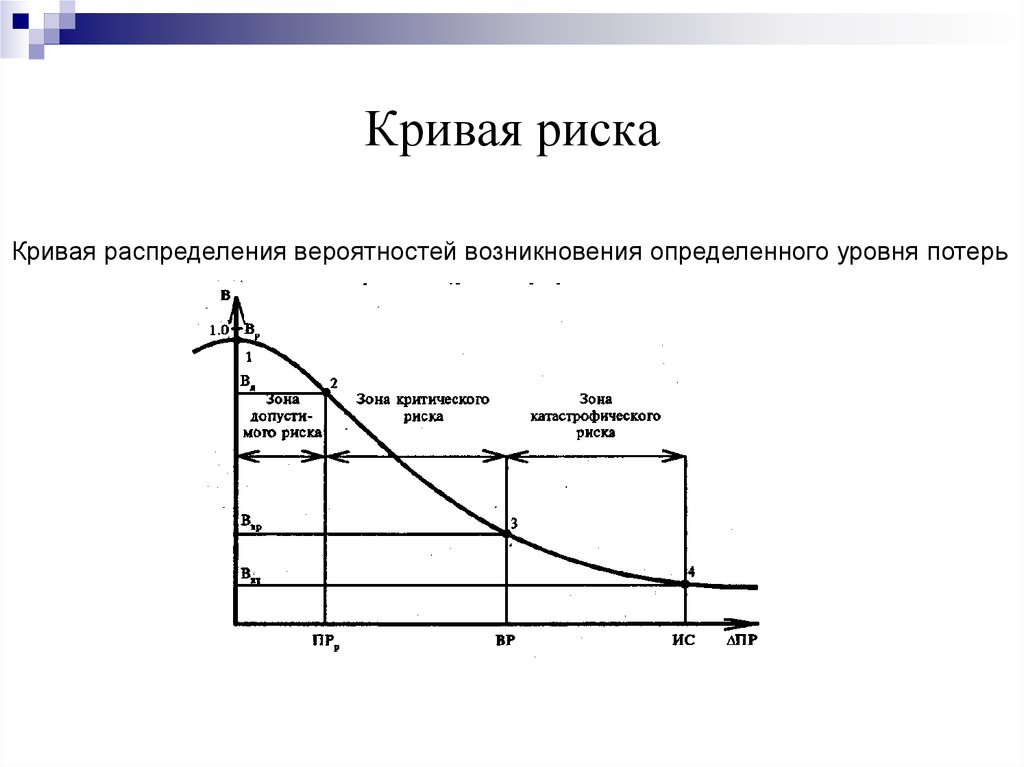 Зона допустимого риска представляет собой ситуацию, когда компания максимально может потерять (недополучить) свою прибыльСтудент ответил верно и привел сущностно-правильную аргументациюС целью разработки системы противодействия рискам в компании был проведен специальный тренинг. Сейчас перед собой вы видите график вероятности наступления различных видов рисков компании.Назовите размер максимальных финансовых потерь компании, которые возможны при наступлении критических рисковЗона критического риска представляет собой ситуацию, когда компания максимально может потерять (недополучить) свою выручку, то есть не сможет полностью реализовать свою продукцию (услуги, работы)Студент ответил верно и привел сущностно-правильную аргументациюС целью разработки системы противодействия рискам в компании был проведен специальный тренинг. Сейчас перед собой вы видите график вероятности наступления различных видов рисков компании.Назовите размер максимальных финансовых потерь компании, которые возможны при наступлении катастрофических рисковЗона катастрофического риска представляет собой ситуацию, когда компания максимально может потерять своё имущество, то есть может потерпеть банкротство и будет отвечать по своим долгам своим имуществомСтудент ответил верно и привел сущностно-правильную аргументациюУправленческое решение – это обдуманный вывод о необходимости осуществлять какие-то действия, связанные с достижением цели организации, или, наоборот, воздержаться от них. Их можно классифицировать по разным признакам.Сопоставьте каждому классификационному признаку левого столбца конкретные управленческие решения в правом столбцеА – 3Б – 2В -1А – 3Б – 2В -1Студенты получили задание: выбрать из представленного ниже списка популярных направленийбизнеса те, которые относятся к сфере производственной предпринимательской деятельности:1. Производство полуфабрикатов.2. Брокерская деятельность.3. Строительные работы.4. Финансовый менеджмент.5. Продажа газет и журналов.6. Садовая архитектура.7. Перевод с иностранных языков.8. Инвестиционный фонд.9. Разведение породистых кошек и собак.10. Игра на бирже.11. Торговля вразнос на рынке, например, едой.12. Частная платная библиотека.13. Независимая экспертиза.14. Содержание аптечных киосков.15. Сдача в аренду жилья.16. Автострахование.17. Медицинское обслуживание.18. Ксерокопирование.19. Аудиторская фирма.20. Закупка и продажа сельхозпродукции.21. Продажа цветов.22. Мелкая переделка купленных в магазине швейных изделий.23. Содержание видеозала.24. Служба знакомств.25. Организация отдыха населения — экскурсии, аттракционы, катание на лодках, катерах, лошадях и другое.1, 6, 9, 17, 19, 22, 23Названо хотя бы 3 правильных ответаСтуденты получили задание: выбрать из представленного ниже списка популярных направлений бизнеса те, которые относятся к сфере коммерческой (торговой) предпринимательской деятельности:1. Производство полуфабрикатов.2. Брокерская деятельность.3. Строительные работы.4. Финансовый менеджмент.5. Продажа газет и журналов.6. Садовая архитектура.7. Перевод с иностранных языков.8. Инвестиционный фонд.9. Разведение породистых кошек и собак.10. Игра на бирже.11. Торговля вразнос на рынке, например, едой.12. Частная платная библиотека.13. Независимая экспертиза.14. Содержание аптечных киосков.15. Сдача в аренду жилья.16. Автострахование.17. Медицинское обслуживание.18. Ксерокопирование.19. Аудиторская фирма.20. Закупка и продажа сельхозпродукции.21. Продажа цветов.22. Мелкая переделка купленных в магазине швейных изделий.23. Содержание видеозала.24. Служба знакомств.25. Организация отдыха населения — экскурсии, аттракционы, катание на лодках, катерах, лошадях и другое.5, 11, 14, 15, 20, 21Названо хотя бы 3 правильных ответаСтуденты получили задание: выбрать из представленного ниже списка популярных направленийбизнеса те, которые относятся к сфере финансово-кредитной предпринимательской деятельности:1. Производство полуфабрикатов.2. Брокерская деятельность.3. Строительные работы.4. Финансовый менеджмент.5. Продажа газет и журналов.6. Садовая архитектура.7. Перевод с иностранных языков.8. Инвестиционный фонд.9. Разведение породистых кошек и собак.10. Игра на бирже.11. Торговля вразнос на рынке, например, едой.12. Частная платная библиотека.13. Независимая экспертиза.14. Содержание аптечных киосков.15. Сдача в аренду жилья.16. Автострахование.17. Медицинское обслуживание.18. Ксерокопирование.19. Аудиторская фирма.20. Закупка и продажа сельхозпродукции.21. Продажа цветов.22. Мелкая переделка купленных в магазине швейных изделий.23. Содержание видеозала.24. Служба знакомств.25. Организация отдыха населения — экскурсии, аттракционы, катание на лодках, катерах, лошадях и другое.4, 8, 10, 16Названо хотя бы 3 правильных ответаСтуденты получили задание: выбрать из представленного ниже списка популярных направленийбизнеса те, которые относятся к сфере посреднической предпринимательской деятельности:1. Производство полуфабрикатов.2. Брокерская деятельность.3. Строительные работы.4. Финансовый менеджмент.5. Продажа газет и журналов.6. Садовая архитектура.7. Перевод с иностранных языков.8. Инвестиционный фонд.9. Разведение породистых кошек и собак.10. Игра на бирже.11. Торговля вразнос на рынке, например, едой.12. Частная платная библиотека.13. Независимая экспертиза.14. Содержание аптечных киосков.15. Сдача в аренду жилья.16. Автострахование.17. Медицинское обслуживание.18. Ксерокопирование.19. Аудиторская фирма.20. Закупка и продажа сельхозпродукции.21. Продажа цветов.22. Мелкая переделка купленных в магазине швейных изделий.23. Содержание видеозала.24. Служба знакомств.25. Организация отдыха населения — экскурсии, аттракционы, катание на лодках, катерах, лошадях и другое.2, 242, 24Для каких целей составляется бизнес-план (укажите верные на ваш взгляд):1. Демонстрация надежности задуманного дела2. Оперативный документ для ежеквартальной отчетности в налоговые органы3. Тщательный анализ предпринимательской идеи для принятия решения о целесообразности осуществления проекта4. Приложение к договору о поставках продукции5. Годовая отчетность в органы статистики6. Обоснование размера и источников инвестиций для реализации проекта1, 3, 61, 3, 6Студентам дано задание выбрать правильный вариант определения понятия «субсидии»:Субсидия – это1. сумма средств в денежной форме, предоставляемая конкретному субъекту предпринимательства для организации или поддержания какой-либо деятельности, доходы от которой временно не покрывают расходы.2. сумма средств, предоставляемая субъекту предпринимательства с целью создания и (или)развития либо модернизации производства товаров (работ, услуг)3. сумма средств, предоставляемая субъекту предпринимательства для возмещения части затратпо бизнес- проекту33Студентам необходимо выбрать, какая из перечисленных ниже организаций является коммерческой:Варианты ответа:а) производственный кооператив;б) потребительский кооператив;в) благотворительный фонд.ААСтудентам дано задание – определить, какая продукция будет больше при следующих условиях: остатки продукции, не оплаченной в срок покупателем, в течение месяца уменьшаются: Варианты ответа:а) отгруженная;б) реализованная.ББВ ходе деловой игры по теме «Экономика и рынок» студентам дано задание: выберите верные суждения о характере рыночных отношений и видах рынков и запишите цифры, под которыми они указаны.1.  Конкуренция производителей способствует улучшению качества товаров.2.  Монополизация рынка ведет к снижению цен на товары и услуги.3.  Рынок свободной конкуренции отличает легкий вход на него для предприятий и сложный выход.4.  Рыночной конкуренции свойственна только конкуренция потребителей.5.  В условиях олигополии возможен контроль за ценой при тайном сговоре.1, 51, 5При составлении бизнес-плана студентам необходимо выбрать источники финансирования бизнеса. Им следует изучить, выбрать правильные и записать цифры, под которыми они указаны.1.  К внутренним источникам финансирования бизнеса относят заемный капитал.2.  Под финансированием понимается процесс образования капитала фирмы во всех его формах.3.  Внешнее финансирование всегда обеспечивает финансовую независимость предприятия.4.  Внутреннее финансирование предполагает использование собственных средств фирмы.5.  Акционирование позволяет фирме привлечь внешние средства.2, 4, 52, 4, 5Студентам в рамках деловой экономической игры было дано задание: «Установите соответствие между примерами и факторами экономического роста: к каждой позиции, данной в первом столбце, подберите соответствующую позицию из второго столбца».А – 1Б – 1В – 2Г – 2Д – 2А – 1Б – 1В – 2Г – 2Д – 2Студентам в рамках деловой экономической игры было дано задание: «Установите соответствие между характеристиками факторов производства и их видами: к каждой позиции, данной в первом столбце, подберите соответствующую позицию из второго столбца».А – 1Б – 3В – 2Г – 3Д – 1А – 1Б – 3В – 2Г – 3Д – 1Студенты в рамках деловой экономической игры решают открыть своё дело и обратиться в банк за предоставлением кредита на приобретение материалов. Какие ещё функции выполняют коммерческие банки? Выберите из приведённого списка нужные позиции и запишите цифры, под которыми они указаны.1.  Осуществление расчётов и платежей.2.  Предоставление страховых услуг.3.  Приём вкладов.4.  Регулирование денежного обращения.5.  Денежная эмиссия.6.  Поддержка курса национальной валюты.1, 31, 3Студентам необходимо дать ответ на следующий вопрос:Для открытия фирмы по покраске велосипедов предприниматель взял кредит в банке, закупил оборудование, краску и другие необходимые материалы. Он нанял на условиях сдельной оплаты 15 работников. Какие признаки характеризуют предпринимательскую деятельность? Укажите любые три признака. Признаки предпринимательской деятельности (например):—  направлена на получение прибыли;—  риск;—  финансовая устойчивость;—  использование собственных ресурсов;—  осуществляется лицами, зарегистрированными в установленном порядке.Студент ответил верно и привел сущностно-правильную аргументациюСтудентам необходимо дать ответ на следующий вопрос:Для открытия фирмы по покраске велосипедов предприниматель взял кредит в банке, закупил оборудование, краску и другие необходимые материалы. Он нанял на условиях сдельной оплаты 15 работников. Какая постоянная издержка содержится в условии задания? Выплата процентов по кредиту.Студент ответил верно и привел сущностно-правильную аргументациюСтудентам необходимо дать ответ на следующий вопрос:Для открытия фирмы по покраске велосипедов предприниматель взял кредит в банке, закупил оборудование, краску и другие необходимые материалы. Он нанял на условиях сдельной оплаты 15 работников. Какие две переменные издержки указаны в условии? Переменные издержки:—  затраты на краску и материалы;—  сдельная зарплата работников.Студент ответил верно и привел сущностно-правильную аргументациюСтудентам необходимо дать ответ на следующий вопрос:Для открытия фирмы по покраске велосипедов предприниматель взял кредит в банке, закупил оборудование, краску и другие необходимые материалы. Он нанял на условиях сдельной оплаты 15 работников. Какие ещё постоянные издержки, кроме указанной в условиях, в краткосрочном периоде могут быть у владельца фирмы по покраске велосипедов? Назовите любые две постоянные издержки.Возможные постоянные издержки:-  аренда помещения;- страховые выплаты;- амортизация;- управленческие расходы и др.Студент ответил верно и привел сущностно-правильную аргументациюПри разработке бизнес-плана студентам следует определить тип предприятия.Типология предприятий по размеру в Российской Федерации (критерии) представлена ниже:Назовите типы предприятий по указанным характеристикамА – микропредприятияБ – малые предприятияВ – средние предприятияГ – крупные предприятияСтудент ответил верно и привел сущностно-правильную аргументациюСтуденты при составлении учебной стратегии развития предприятия должны выбрать способ начисления амортизации (линейный или нелинейный (ускоренный)). Укажите соответствующие условия (причины) для выбора линейного способа начисления амортизации, дайте развернутый ответ.Линейный способ начисления выбирается тогда, когда объект основных средств будет приносить прибыль равномерно. Условие выбора – физический износ, то есть потеря потребительских свойств объектом основных средств в процессе эксплуатацииСтудент ответил верно и привел сущностно-правильную аргументациюПри коллективном принятии управленческих решений применяется метод «Мозгового штурма».Дайте определение и назовите три плюса использования этого методаЭто метод коллективного обдумывания нестандартных креативных идей, основанный на творческом подходе и интеллекте:1.	Поддержание хорошего микроклимата в коллективе2.	Результат в сжатые сроки, идеи генерируются буквально за полчаса-час3.	Возможность для сотрудников быть услышанным4.	Возможность отойти от стереотипного мышления и шаблонов, посмотреть на проблемы с других углов5.	Достаточно простая организация. Не требуется специального технического оснащения или предварительной подготовки всех участников команды.Дано содержательно верное определение и названо не менее 3 плюсов (любых и в произвольном порядке)При коллективном принятии управленческих решений применяется метод «Мозгового штурма».Дайте определение и назовите три минуса использования этого методаЭто метод коллективного обдумывания нестандартных креативных идей, основанный на творческом подходе и интеллекте.Минусы (любые три):1.	Иногда сложно поддержать порядок высказываний2.	Невозможно предсказать результат3.	На выходе нет предложений, которые уже готовы к реализации. Есть только идеи, суть которых еще нужно обсуждать и дорабатывать4.	Большая зависимость результата от организации процесса и настроя5.	Больше подходит для творческих направлений деятельности, чем для техническихДано содержательно верное определение и названо не менее 3 плюсов (любых и в произвольном порядке)При разработке бизнес-плана инновационного предприятия по созданию новых обучающих программ-симуляторов студент Петров предложил использовать методы рыночного ценообразования, а студент Курочкин – затратный метод «издержки плюс прибыль».К какому из вариантов, наиболее отвечающих конкретной ситуации, вы склоняетесь, дайте развернутый ответ.Затратные методы предполагают, что при расчетах компания ориентируется на сумму издержек на производство и реализацию товара. Используются на крупных предприятиях, где изготавливают много одинакового товара.Рыночные методы же основаны на анализе рынка: спроса, конкурентов и ценности товара. Используются для услуг, технологичных, новых и сложных товаров, а также для продуктов известных брендов.В конкретной ситуации ещё не изучен и не понятен спрос, поэтому применять стоит методы на основе изучения спроса. Здесь цена будет зависеть от сформированного спроса.Студент ответил верно и привел сущностно-правильную аргументациюНа основании имеющихся данных план-факторного анализа по предприятию два студента написали выводы об эффективности работы предприятия. Студент Дмитриев написал в отчете, что предприятие перевыполнило план, поэтому можно считать работу эффективной. Студент Николаев написал в отчете, что работу предприятия нельзя признать эффективной. Кто из них прав, обоснуйте свой ответ.Верным следует принять отчет студента Николаева.Исходя из данных таблицы по предприятию наблюдается в целом перевыполнение плана по объему производства на 200 млн.руб. Этот прирост составил 5%. Учитывая, что уровень инфляции также составляет около 5%, то можно считать данный рост обеспеченным за счет ценового фактора.Кроме того, анализ выпуска по каждому виду изделий показал несовпадение плана и факта ни по одному из них. Такая ситуация характеризуется как неритмичное производство.Аритмичность производства продукции влияет на все экономические показатели: снижается качество продукции, растут объем незавершенного производства и сверхплановые остатки готовой продукции на складах, замедляется оборачиваемость оборотных средств предприятия. За невыполненные поставки продукции предприятие платит штрафы, несвоевременно поступает выручка, перерасходуется фонд оплаты труда, растет себестоимость продукции, падает прибыль.Студент ответил верно и привел сущностно-правильную аргументациюНа основании имеющихся данных план-факторного анализа по предприятию два студента написали выводы об эффективности использования трудовых ресурсов предприятия. Студент Милявин написал в отчете, что предприятие работает эффективно, так как зарплата в среднем по предприятию растётСтудент Гуляев написал в отчете, что работу предприятия в части использования трудовых ресурсов нельзя признать эффективной. Кто из них прав, обоснуйте свой ответ.Студент Гуляев прав.Чтобы говорить об эффективности работы предприятия по использованию трудовых ресурсов, нужно, чтобы выполнялось «золотое правило», то есть производительность труда должна расти более быстрыми темпами, чем средняя зарплата по предприятию.В нашем примере всё с точностью наоборот. Зарплата выросла за два года на 8,28%, а производительность – только на 2,08%.Студент ответил верно и привел сущностно-правильную аргументациюПри принятии решения о выборе организационно-правовой формы для своего учебного коммерческого предприятия по производству учебной мебели, студент Олейников предложил выбрать потребительский кооператив, а студент Муравьев – производственный кооператив.Кто из них прав. Обоснуйте свой ответ.В данной ситуации прав студент Муравьев, так как основная цель – производство мебели.Потребительский кооператив — это основанное на членстве добровольноеобъединение граждан или/и юридических лиц в целях удовлетворения их материальных и иных потребностей, осуществляемое путем объединения его членами имущественных паевых взносов.Производственным кооперативом (артелью) признается добровольное объединение граждан на основе членства для совместной производственной или иной хозяйственной деятельности (производство, переработка, сбыт промышленной, сельскохозяйственной и иной продукции, выполнение работ, торговля, бытовое обслуживание, оказание других услуг), основанной на их личном трудовом и ином участии и объединении его членами (участниками) имущественных паевых взносов.Студент ответил верно и привел сущностно-правильную аргументациюОпределяются следующие фазы жизненного цикла организации:1. Создание, становление, развитие, возрождение;2. Рождение, зрелость;3. Рождение, детство, юность, зрелость, старение, возрождение;4. Рождение, зрелость, возрождение;5. Создание, развитие, зрелость, старение.3. Рождение, детство, юность, зрелость, старение, возрождение3. Рождение, детство, юность, зрелость, старение, возрождениеНазовите вид хозяйственной деятельности, при которой часть участников отвечает по долгам всем своим имуществом, а часть только в пределах своих взносов в уставной фонд:1. Дочернее товарищество;2. Товарищество с ограниченной ответственностью;3. Полное товарищество;4. Коммандитное товарищество;5. Акционерное общество.4. Коммандитное товарищество4. Коммандитное товариществоСтудент Аветисян утверждал, что ЭТО – элемент постоянных затрат производственного предприятия. А студент Иванов утверждал, что ЭТО – процесс перенесения стоимости основных фондов на себестоимость изготавливаемой продукции.Назовите ЭТО.Правы ли студенты, настаивая на своих утверждениях?  Правы оба студента.Амортизация – это процесс перенесения стоимости основных фондов на себестоимость изготавливаемой продукции.В тоже время амортизация является одним из элементов себестоимости продукции наряду с материальными затратами, трудовыми затратами и прочими.Студент ответил верно и привел сущностно-правильную аргументациюСтуден Тучкин утверждает, что о росте эффективности использования основных фондов организации говорит рост фондоотдачи.Студент Дождев же утверждает, что о росте эффективности свидетельствует снижение фондоемкости.Правы ли студенты, настаивая на своих утверждениях? Разрешите их спор.Правы оба студента.Фондоотдача показывает количество продукции, приходящейся на один рубль стоимости основных фондов. Соответственно, чем больше продукции на один рубль затраченных фондов, тем выше эффективность.В тоже время фондоемкость – это показатель, обратный фондоотдаче, который показывает часть стоимости основных фондов в расчете на один рубль изготавливаемой продукции. Поэтому о росте эффективности использования основных фондов будет говорить как раз снижение фондоемкости.Студент ответил верно и привел сущностно-правильную аргументациюВ соответствии с особенностями используемых ресурсов предприятия делятся на:А - использующие в основном трудовые ресурсы,Б - интенсивно использующие средства производства,В - интенсивно использующие материалы.Назовите эти три вида предприятий А - , Б - , В - .А – трудоемкие;Б – фондоемкие;В – материалоемкие.А – трудоемкие;Б – фондоемкие;В – материалоемкие.При приеме на работу экономистом гражданина Романова, ему был предложен тест. Одним из вопросов этого теста был следующий.Определите, какие из перечисленных факторов относятся к факторам экстенсивного, а какие – к факторам интенсивного роста:А – 1Б – 2В – 2Г – 1Д – 2Е – 1Ж – 2А – 1Б – 2В – 2Г – 1Д – 2Е – 1Ж – 2Любое предприятие – это форма взаимодействие его участников. А выбор организационно-правовой формы – это выбор формы их взаимодействия.Сопоставьте видам организационно-правовых форм в столбце слева соответствующие их характерные черты справа.А – 3Б – 4В – 1Г – 2А – 3Б – 4В – 1Г – 2Студен Белозеров утверждает, что о росте эффективности использования оборотных средств организации говорит рост коэффициента оборачиваемости.Студент Черноземов же утверждает, что о росте эффективности свидетельствует снижение длительности одного оборота.Правы ли студенты, настаивая на своих утверждениях? Разрешите их спор.Оба студента правы.Коэффициент оборачиваемости показывает количество оборотов, совершаемых за период времени (чаще год), и, как следствие, рост этого коэффициента увеличивает выручки и прибыль предприятия.Длительность оборота – обратный показатель. Чем меньше длительность оборота в днях – тем быстрее предприятие получает выручку, прибыль, и может вложить средства в дальнейший оборот.Студент ответил верно и привел сущностно-правильную аргументациюНа занятиях студенты должны были ответить на вопрос о том, какие стадии проходят оборотные средства в процессе использования. 80% из них ответили правильно. Каков был их ответ?Денежная, производственная, товарнаяОтвет считается правильным, если указаны все три стадии в любом порядке, в любом падеже, в любом числеНа занятиях студенты должны были ответить на вопрос о том, при каком типе производства уровень специализации будет самым высоким – массовом, серийном или единичном? 80% из них ответили правильно. Каков был их ответ? Дайте обоснование.Массовое производство характеризуется большим объемом выпуска изделий, непрерывно изготовляемых или ремонтируемых продолжительное время, в течение которого на большинстве рабочих мест выполняется одна операция.Студент ответил верно и привел сущностно-правильную аргументациюПри анализе рынка группа маркетологов должна решить, на каком типе рынка работает компания. Попытайтесь и вы решить такую задачу.В городе Z поставку бытовой химии в магазины осуществляет множество фирм. Они предлагают разнообразную продукцию и не имеют возможности контролировать цены на неё. Найдите в приведённом списке характеристики данного рынка и запишите цифры, под которыми они указаны.1.  Рынок капитала.2.  Дефицит товаров.3.  Рынок товаров.4.  Олигополия.5.  Местный рынок.6.  Совершенная (чистая) конкуренция.3, 5, 63, 5, 6Студентам дано задание - определить, какая организационно-правовая форма в наибольшейстепени подходит для соответствующих типов организаций. Окажите помощь студентам: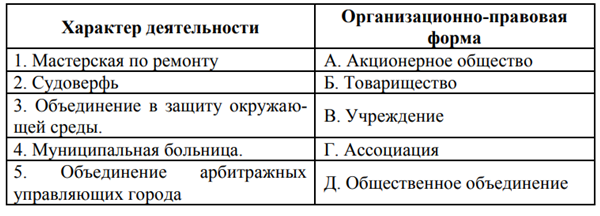 1 – Б2 – А3 – Д4 – В5 – Г1 – Б2 – А3 – Д4 – В5 – ГПри составлении стратегии развития предприятия аналитики составляют перечень факторов, оказывающих влияние на деятельность компании.Перечислите как минимум три фактора внутренней среды компании.Персонал,цели,задачи,организационная культура,организационная структура, технология,материальные запасы,другоеСтудент ответил верно, привел как минимум три фактора из перечня (или близкие по смыслу)При составлении стратегии развития предприятия аналитики составляют перечень факторов, оказывающих влияние на деятельность компании.Перечислите как минимум три фактора внешней среды компании.Конкуренты, потребители, коммерческие банки, поставщики сырья, комплектующих, материалов, инфраструктура, которая необходима для бизнеса, муниципальные и государственные организации и органы власти, международный фактор, и другиеСтудент ответил верно, привел как минимум три фактора из перечня (или близкие по смыслу)Контроль - это:1. Вид управленческой деятельности по обеспечению выполнения определенных задач и достижения целей организации;2. Вид человеческой деятельности;3. Наблюдение за работой персонала организации;4. Наблюдение за выполнением персоналом отдельных заданий;5. Постоянная проверка того, как организация осуществляет свои цели и корректирует свои действия.1Отмечен один верный ответК средствам мотивации труда не относятся:1. Вознаграждения;2. Проведение производственных совещаний;3. Повышение квалификации персонала;4. Обеспечение условий для самовыражения;5. Объявление благодарности.4Отмечен один верный ответРасположите в правильном порядке этапы реализации стратегического планирования: анализ (1), выбор (2), целеполагание (3), контроль (4), реализация (5)3, 1, 2, 5, 43, 1, 2, 5, 4Компетенция ОК 04 Эффективно взаимодействовать и работать в коллективе и командеКомпетенция ОК 04 Эффективно взаимодействовать и работать в коллективе и командеКомпетенция ОК 04 Эффективно взаимодействовать и работать в коллективе и командеКомпетенция ОК 04 Эффективно взаимодействовать и работать в коллективе и команде№ п/пЗаданиеКлюч к заданию / Эталонный ответКритерии оцениванияКакой из вариантов принятия управленческих решений, из указанных ниже, максимально отражает тоталитарный стиль руководства?1. Руководитель принимает решение и сообщает результат подчиненным, если это необходимо.2. Руководитель принимает решение и сообщает, почему он его принял.3. Руководитель принимает решение, но при этом интересуется мнением подчиненных, приветствует их вопросы, получая, таким образом, возможность проверить решение и в случае необходимости внести изменения.4. Руководитель принимает решение и представляет его группе на доработку.5. Руководитель излагает суть проблемы, спрашивает, какие будут предложения и, выслушав их, принимает решения.6. Руководитель излагает проблему и просит группу принять решение, оставляя за собой право выбора и утверждение варианта.7. Руководитель излагает проблему и принимает решение группы.11Какой из вариантов принятия управленческих решений, из указанных ниже, максимально отражает либеральный стиль руководства?1. Руководитель принимает решение и сообщает результат подчиненным, если это необходимо.2. Руководитель принимает решение и сообщает, почему он его принял.3. Руководитель принимает решение, но при этом интересуется мнением подчиненных, приветствует их вопросы, получая, таким образом, возможность проверить решение и в случае необходимости внести изменения.4. Руководитель принимает решение и представляет его группе на доработку.5. Руководитель излагает суть проблемы, спрашивает, какие будут предложения и, выслушав их, принимает решения.6. Руководитель излагает проблему и просит группу принять решение, оставляя за собой право выбора и утверждение варианта.7. Руководитель излагает проблему и принимает решение группы.77Кто должен осуществлять контроль за выполнением поставленных задач перед коллективом?1. Специалисты;2. Работники;3. Руководители;4. Отдельные руководители;5. Министерства.3. руководители3. руководителиЛюбое предприятие – это форма взаимодействие его участников. А выбор организационно-правовой формы – это выбор формы их взаимодействия.Сопоставьте видам организационно-правовых форм в столбце слева соответствующие их характерные черты справа.А – 3Б – 1В – 4Г – 2А – 3Б – 1В – 4Г – 2Выберите правильный ответ, определяющий принцип работы команды «Повышенная исполнительская дисциплина»:А) В состав команды может быть включен только тот кандидат, кто добровольно изъявил готовность войти в состав команды на основе осведомленности и понимания всех условий ее деятельности;Б) Каждый член команды выполняет ту часть общего задания, которую ему поручила команда, а не ту, что он обычно исполнял по заданию административного начальства (последнее не исключается и в рамках команды);В) Вся команда теряет в доверии, стимулировании, в общественном признании, если задание не выполнено по вине любого из членов команды; Г) Каждый член команды отвечает за конечный общекомандный результат. Данный принцип добровольно принимается каждым членом команды;Д) Все члены команды, независимо от занимаемых должностей, «приобретают», если команда в целом работала эффективно, и «теряют», если команда не достигла результата;Е) Деятельностью членов команды управляет ее руководитель (лидер), а не административное начальство организацииГГВыберите правильный ответ, определяющий принцип работы команды «Автономное самоуправление команды»:А) В состав команды может быть включен только тот кандидат, кто добровольно изъявил готовность войти в состав команды на основе осведомленности и понимания всех условий ее деятельности;Б) Каждый член команды выполняет ту часть общего задания, которую ему поручила команда, а не ту, что он обычно исполнял по заданию административного начальства (последнее не исключается и в рамках команды);В) Вся команда теряет в доверии, стимулировании, в общественном признании, если задание не выполнено по вине любого из членов команды;Г) Каждый член команды отвечает за конечный общекомандный результат. Данный принцип добровольно принимается каждым членом команды;Д) Все члены команды, независимо от занимаемых должностей, «приобретают», если команда в целом работала эффективно, и «теряют», если команда не достигла результата;Е) Деятельностью членов команды управляет ее руководитель (лидер), а не административное начальство организацииЕЕВыберите правильный ответ, определяющий принцип работы команды «Ориентированность оплаты труда на конечный результат общекомандной работы»:А) В состав команды может быть включен только тот кандидат, кто добровольно изъявил готовность войти в состав команды на основе осведомленности и понимания всех условий ее деятельности;Б) Каждый член команды выполняет ту часть общего задания, которую ему поручила команда, а не ту, что он обычно исполнял по заданию административного начальства (последнее не исключается и в рамках команды);В) Вся команда теряет в доверии, стимулировании, в общественном признании, если задание не выполнено по вине любого из членов команды;Г) Каждый член команды отвечает за конечный общекомандный результат. Данный принцип добровольно принимается каждым членом команды;Д) Все члены команды, независимо от занимаемых должностей, «приобретают», если команда в целом работала эффективно, и «теряют», если команда не достигла результата;Е) Деятельностью членов команды управляет ее руководитель (лидер), а не административное начальство организацииДДВыберите правильный ответ, определяющий принцип работы команды «Коллективная ответственность»:А) В состав команды может быть включен только тот кандидат, кто добровольно изъявил готовность войти в состав команды на основе осведомленности и понимания всех условий ее деятельности;Б) Каждый член команды выполняет ту часть общего задания, которую ему поручила команда, а не ту, что он обычно исполнял по заданию административного начальства (последнее не исключается и в рамках команды);В) Вся команда теряет в доверии, стимулировании, в общественном признании, если задание не выполнено по вине любого из членов команды;Г) Каждый член команды отвечает за конечный общекомандный результат. Данный принцип добровольно принимается каждым членом команды;Д) Все члены команды, независимо от занимаемых должностей, «приобретают», если команда в целом работала эффективно, и «теряют», если команда не достигла результата;Е) Деятельностью членов команды управляет ее руководитель (лидер), а не административное начальство организацииВВВыберите правильный ответ, определяющий принцип работы команды «Коллективное исполнение работы»:А) В состав команды может быть включен только тот кандидат, кто добровольно изъявил готовность войти в состав команды на основе осведомленности и понимания всех условий ее деятельности;Б) Каждый член команды выполняет ту часть общего задания, которую ему поручила команда, а не ту, что он обычно исполнял по заданию административного начальства (последнее не исключается и в рамках команды);В) Вся команда теряет в доверии, стимулировании, в общественном признании, если задание не выполнено по вине любого из членов команды;Г) Каждый член команды отвечает за конечный общекомандный результат. Данный принцип добровольно принимается каждым членом команды;Д) Все члены команды, независимо от занимаемых должностей, «приобретают», если команда в целом работала эффективно, и «теряют», если команда не достигла результата;Е) Деятельностью членов команды управляет ее руководитель (лидер), а не административное начальство организацииББВыберите правильный ответ, определяющий принцип работы команды «Добровольность вхождения в команду»:А) В состав команды может быть включен только тот кандидат, кто добровольно изъявил готовность войти в состав команды на основе осведомленности и понимания всех условий ее деятельности;Б) Каждый член команды выполняет ту часть общего задания, которую ему поручила команда, а не ту, что он обычно исполнял по заданию административного начальства (последнее не исключается и в рамках команды);В) Вся команда теряет в доверии, стимулировании, в общественном признании, если задание не выполнено по вине любого из членов команды;Г) Каждый член команды отвечает за конечный общекомандный результат. Данный принцип добровольно принимается каждым членом команды;Д) Все члены команды, независимо от занимаемых должностей, «приобретают», если команда в целом работала эффективно, и «теряют», если команда не достигла результата;Е) Деятельностью членов команды управляет ее руководитель (лидер), а не административное начальство организацииААЗа последние годы разработаны принципы подбора и работы команды, определены плюсы и минусы командной деятельности.Сопоставьте соответствующий фактор в левом столбце «плюсам» или «минусам» в правомА – 1Б – 2В – 1Г – 1Д – 2А – 1Б – 2В – 1Г – 1Д – 2За последние годы разработаны принципы подбора и работы команды, определены плюсы и минусы командной деятельности.Сопоставьте каждому из «плюсов» работы в команде из левого столбца его содержание из правого столбцаА – 3Б – 1В – 5Г – 2Д – 4А – 3Б – 1В – 5Г – 2Д – 4За последние годы разработаны принципы подбора и работы команды, определены плюсы и минусы командной деятельности.Сопоставьте каждому из «минусов» работы в команде из левого столбца его содержание из правого столбцаА – 5Б – 1В – 4Г – 2Д – 3А – 5Б – 1В – 4Г – 2Д – 3Разные авторы выделяют различные этапы групповой динамики. Например, А. С. Макаренко описывал три основных этапа формирования коллектива:– подготовительный;– организационный;– этап стабильной жизнедеятельности.Сопоставьте стадии развития организации, описанные И.К.Адизисом, находящиеся в левом столбце, указанным трем стадиям – в правом.А – 2Б – 1В – 1Г – 3Д – 3А – 2Б – 1В – 1Г – 3Д – 3Рассматривая этапы командообразования в логике динамического подхода, В. А. Ильин выделяет три этапа:Предварительный этап (оценка ситуации и планирование)Активное командообразование (непосредственная реализация программы мероприятий по созданию команды)Обеспечение и поддержкаКак вы считаете, на каком из этапов будет активно реализована адаптация как стадия внутригрупповой жизни каждого члена команды? Дайте обоснованный ответНа 2 этапе.Именно здесь активно происходит знакомство, притирка, общение на межличностном уровне между всеми членами команды. Поэтому в силу разных особенностей типа личности каждого члена команды и необходимо проходить стадию адаптацииСтудент ответил верно и привел сущностно-правильную аргументацию.В команде почти всегда есть руководитель, его задача – управлять деятельностью коллектива.Ниже представлен перечень управленческих ролей и их характеристика.Соотнесите каждой роли в левом столбце её характеристику в правомА – 4Б – 3В – 2Г – 1А – 4Б – 3В – 2Г – 1Разные авторы в разных сочетаниях выделяют такие стили управления, как: авторитарный, бюрократический, демократический, либеральный, непоследовательный (алогичный).Определите, какой из стилей управления описан ниже:- основанный на исключительно точном следовании директивам, приказам. Для него характерно жесткое единоличное принятие руководителем всех решений, жесткий постоянный контроль за выполнением решений с угрозой наказания, отсутствие интереса к работнику как к личности. За счет постоянного контроля этот стиль управления обеспечивает вполне приемлемыерезультаты по непсихологическим критериям: прибыль, производительность, качество продукции. Но недостатков больше, чем достоинств.1 - АвторитарныйОтвет верен, если студент указал номер, название стиля, или сочетание названия и номера, под которым оно указано в заданииРазные авторы в разных сочетаниях выделяют такие стили управления, как: авторитарный, бюрократический, демократический, либеральный, непоследовательный (алогичный).Определите, какой из стилей управления описан ниже:- при таком стиле руководства управленческие решения принимаются на основе обсуждения проблемы, учета мнений и инициатив сотрудников. Выполнение принятых решений контролируется и руководителем, и самими сотрудниками. Руководитель проявляет интерес и доброжелательное внимание к личности сотрудников, к учету их интересов, потребностей, особенностей.3 - ДемократическийОтвет верен, если студент указал номер, название стиля, или сочетание названия и номера, под которым оно указано в заданииРазные авторы в разных сочетаниях выделяют такие стили управления, как: авторитарный, бюрократический, демократический, либеральный, непоследовательный (алогичный).Определите, какой из стилей управления описан ниже:- стиль руководства характеризуется, с одной стороны, «максимумом демократии» (все могут высказывать свои позиции, но реального учета, согласования позиций не стремятся достичь), а с другой стороны, «минимум контроля» (даже  принятые решения не выполняются, нет контроля за их реализацией, все пущено на «самотек»), вследствие чего результаты работы обычно низкие,  люди не удовлетворены своей работой, руководителем, психологический климат в коллективе неблагоприятный, нет никакого сотрудничества, нет стимула добросовестно трудиться из отдельных интересов лидеров подгруппы, возможны скрытые и явные конфликты, идет расслоение на конфликтующие подгруппы.4 - ЛиберальныйОтвет верен, если студент указал номер, название стиля, или сочетание названия и номера, под которым оно указано в заданииРазные авторы в разных сочетаниях выделяют такие стили управления, как: авторитарный, бюрократический, демократический, либеральный, непоследовательный (алогичный).Определите, какой из стилей управления описан ниже:- стиль руководства проявляется в непредсказуемом переходе руководителем от одного стиля к другому, что обуславливает крайне низкие результаты работы и максимальное количество конфликтов и проблем.5 - НепоследовательныйОтвет верен, если студент указал номер, название стиля, или сочетание названия и номера, под которым оно указано в заданииРазные авторы в разных сочетаниях выделяют такие стили управления, как: авторитарный, бюрократический, демократический, либеральный, непоследовательный (алогичный).Определите, какой из стилей управления описан ниже:- решения принимаются, как правило, вышестоящим начальником. Главным рычагом воздействия на подчиненных оказывается силовое воздействие, часто основанное на использовании методов прямого влияния (приказов, наказаний). Главное мерило эффективности и успешности менеджера – степень его воздействия на подчиненных.2 - БюрократическийОтвет верен, если студент указал номер, название стиля, или сочетание названия и номера, под которым оно указано в заданииОценка результативности команды с точки зрения эффективности коммуникаций может быть проведена на основании модели «двойной заинтересованности».Ниже представлены названия стратегий коммуникаций (в столбце слева), которым нужно сопоставить их краткую характеристику в столбце справаА – 2Б – 3В – 4Г – 5Д – 1А – 2Б – 3В – 4Г – 5Д – 1Ситуацию, когда в команде отсутствуют какие-либо ограничения и нормы, каждый может делать то, что пожелает и в результате падает эффективность, а сама группа разваливается, можно назвать …АнархияПравильный ответ дан в любом роде, в любом числе, в любом падежеНаиболее эффективным, хотя и трудно реализуемым стилем поведения руководителя, в конфликтной ситуации является …А - доминированиеБ - сотрудничествоВ - избеганиеГ - уступчивостьД - компромиссБ - сотрудничествоБ - сотрудничествоВ преуспевающих японских фирмах наиболее популярен и эффективен … тип руководителя (согласно классификации Т. Коно)А - консервативно-аналитическийБ - консервативно-интуитивныйВ - новаторско-интуитивныйГ - новаторско-аналитическийГ – новаторско-аналитическийГ – новаторско-аналитическийВ так называемый период реформ и модернизаций … комплексно курируют ключевые (критические) направления бизнесаА - команды внедренцев-реализаторовБ - управленческие командыВ - поисковые командыБ – управленческие командыБ – управленческие командыСогласно распределению лидерских полномочий между участниками команды (модель Р.М. Белбина), функциональное назначение переговорщиков составляет …А - функция лидерстваБ - креативная функцияВ - коммуникативная функцияГ - деятельность по основному бизнес-процессуА – функция лидерстваА – функция лидерстваРассматривая типы команд, можно утверждать, что … призвана обеспечить сочетание двух креативных трендов: один, дивергентный (расширяющий), будет максимально раскрывать веер возможностей, а другой, конвергентный (сужающий), будет сводить набрасываемые варианты к наиболее оптимальному решениюА - управленческая командаБ - команда внедренцев-реализаторовВ - поисковая командаБ – команда внедренцев-реалиаторовБ – команда внедренцев-реалиаторовМ. Вудкок описывая явление синергии, отмечает, что «командная работа — это люди, работающие вместе, чтобы сделать больше, чем они могли бы сделать по отдельности; кроме того, их совместная работа приносит им … и радость»А - УдовлетворениеБ - СплоченностьВ - СчастьеГ - ОптимизмБ - сплоченностьБ - сплоченностьЧто такое лидерство?1) Управление;2) Тип управленческого взаимодействия;3) Метод управления;4) Способ воздействия на подчиненных.22Лидер в команде:1) Даёт импульс движению;2) Поддерживает движение;3) Препятствует движению;4) Не влияет на движение.11Найди ошибочное утверждение о лидере в команде:1) Большая часть управленцев обладает лидерскими качествами;2) Зачастую лидер не является менеджером;3) Редко встречается лидер, не являющийся руководителем;4) Часто лидер – обожаемый человек, которого любят, принимают на веру все им сказанное.22Какой стиль лидерства в команде используется в управлении чаще всего?1) Авторитарный;2) Демократический;3) Либеральный;4) Смешанный.44Одно из преимуществ демократического стиля –1) Все работники вовлечены в трудовой процесс, нет саботирующих цели организации, в которой работают;2) Создаются условия для профессионального роста подчиненных;3) Отсутствуют конфликты в связи с нововведениями;4) Решение большинства (что характерно для демократов) всегда наилучше отвечает интересам организации.22С какими традиционными стилями руководства можно соотнести две противоположные позиции X и Y, описанные Макгрегором?1) Теория X – авторитарный стиль, теория Y – либеральный;2) Теория X – демократический стиль, теория Y – авторитарный;3) Теория X – либеральный стиль, теория Y – демократический;4) Теория X – авторитарный стиль, теория Y – демократический.44Можно ли заслужить должное уважение в коллективе, принимая всю ответственность на себя за ошибки своих подчиненных?1. всегда;2. да, если они допущены из-за того, что вы не акцентировали внимание на возможности их появления.  3. никогда;4. в случае неразумных решений подчинённых;22Ирина Сергеевна Колесникова работает под руководством одного и того же начальника уже 11 лет. Однажды ее давняя подруга за чаем спросила, насколько ей хорошо работать со своим начальником? Прозвучал приблизительно такой ответ: «Вообще-то ничего. Он мне не досаждает. Я делаю свою работу». Тогда подруга поинтересовалась: «Но ты же работаешь на одном месте 11 лет. Как ты работаешь? Тебя когда-нибудь повысят? Пожалуйста, не обижайся, но мне совершенно не понятно, какое отношение имеет то, что ты делаешь, к работе фирмы».Ирина Сергеевна задумалась: «Я действительно не знаю, хорошо ли я работаю... Мой начальник никогда со мной об этом не говорит. Правда, я всегда считала, что отсутствие новостей – уже хорошая новость. Что касается содержания и важности моей работы, то при приеме на фирму мне что-то не очень внятно пояснили и больше об этом речи не было. Мы с руководителем не особенно общаемся».Вопрос для анализа ситуации:Какие цели и условия эффективности коммуникаций между руководителем и подчиненным отсутствуют?Отсутствует обратная связь.Успешному развитию деятельности организации часто препятствует неправильное восприятие персоналом поставленных перед ним задач, а также стратегических целей компании. Решить эту и ряд других проблем поможет регулярная обратная связь руководства с сотрудниками.Обеспечение постоянной обратной связи с сотрудниками также помогает узнавать их мнение о топ-менеджменте, политике организации и оценивать степень разделения ими стратегических целей и задач компании.Студент ответил верно и привел сущностно-правильную аргументацию.В коллективе отдела одного НИИ газовой промышленности за годы совместной работы сложились хорошие отношения между всеми членами коллектива. Отдел успешно справлялся с порученными заданиями.В связи с переводом на другую работу старого начальника отдела на его должность был назначен молодой ученый, известный своими новаторскими разработками. Свою деятельность новый руководитель начал с укрепления трудовой дисциплины: была установлена регистрация времени прихода на работу и ухода с работы, внутренних командировок, установлено время приемов по личным вопросам. Он значительно расширил тематику научных исследований отдела, заключив договоры с производственными организациями в соответствии со своей научной специализацией. Задания подчиненным старался давать как можно более подробно, считая, что сотрудники недостаточно компетентны в данных вопросах и что они строго должны придерживаться инструкций.Через некоторое время заказчики отметили ухудшение качества научных разработок отдела. В коллективе ухудшились взаимоотношения, повысилась раздражительность, начались конфликты.Решив, что нужно оздоровить коллектив, начальник отдела предложил уйти на пенсию нескольким сотрудникам, взяв на их место молодых специалистов. Однако положение не улучшилось.Определите:1. тип конфликта;2. состав конфликтующих сторон1. Конфликт – это столкновение интересов двух или более людей, связанное с отрицательными эмоциональными переживаниями. Описанный в условии конфликт относится к конфликтам между личностью и группой.Как показал в свое время Хоторнский эксперимент, производственные группы устанавливают нормы поведения и выработки. Каждый должен их соблюдать, чтобы быть принятым неформальной группой и, тем самым, удовлетворить свои социальные потребности. Однако, если ожидания группы находятся в противоречии с ожиданиями отдельной личности, может возникнуть конфликт. Например, кто-то захочет заработать побольше, то ли делая сверхурочную работу, то ли перевыполняя нормы, а группа рассматривает такое «чрезмерное» усердие как негативное поведение.2. Конфликтующими сторонами в данном случае являются, с одной стороны, начальник отдала, а с другой стороны, сотрудники отдела. Структура такого конфликта неоднородна. Субъектами конфликта выступают, с одной стороны – личность, а с другой – группа. Поэтому конфликтное взаимодействие происходит на основе столкновения личностных и групповых мотивов, а образы конфликтной ситуации представлены, соответственно в индивидуальных и групповых взглядах и оценках.Студент ответил верно и привел сущностно-правильную аргументацию.Ситуация: Вы работаете менеджером в средней по размеру фирме. В руководимом вами трудовом коллективе, как вам стало известно, имеется неформальный лидер. Данный работник имеет более продолжительный, чем у вас, опыт работы в данной сфере деятельности, стаж его работы превышает ваш почти в два раза. Кроме того, он умеет выслушать других сотрудников, многие идут к нему за советом, а не к Вам.Вы наметили в ближайшее время расширить сферу деятельности фирмы, провести некоторые изменения в структуре управления. Неформальный лидер, как Вам сообщили, против предстоящих перемен.Разработайте стратегию взаимодействия менеджера и неформального лидера.Выберите одну из альтернатив поведения менеджера и обоснуйте своё мнение:Уволить несогласного лидера;Проигнорировать его мнение;Привлечь на свою сторону.Наилучшей альтернативой поведения менеджера является 3) привлечение неформального лидера на свою сторону.Неформальный лидер влияет на сплоченность коллектива. Сплоченность – это мера тяготения членов коллектива друг к другу. Высокосплоченная группа – это группа, члены которой испытывают сильную тягу друг к другу и считают себя похожими. Поскольку сплоченный коллектив хорошо работает, высокий уровень сплоченности повышает эффективность всей организации. У высокосплоченных групп бывает меньше проблем в общении, а те, что бывают, – менее серьезные, чем у других. У них меньше недопонимания, напряженности, враждебности и недоверия. Отрицательно высокая сплоченность коллектива может сказаться при несовпадении целей коллектива и его руководства.Руководитель может найти возможность увеличить эффект сплоченности тем, что будет периодически проводить собрания и делать упор на глобальные цели коллектива, а также даст возможность каждому члену коллектива, в том числе и неформальному лидеру увидеть его личный вклад в достижение этих целей. Руководитель может также укрепить сплоченность, разрешая периодические встречи подчиненных для обсуждения потенциальных или актуальных проблем, эффекта предстоящих перемен для производственной деятельности, а также новых проектов и приоритетов в будущем.В то же время руководителю необходимо предотвратить негативное последствие сплоченности, которое может проявиться в групповом единомыслии – тенденции подавления своих действительных взглядов с тем, чтобы не нарушать гармонию группы. Если никто не высказывает отличных от других идей или убеждений, проблема решается с меньшей эффективностью, так как вся необходимая информация и альтернативные решения не обсуждаются и не оцениваются.Студент ответил верно и привел сущностно-правильную аргументацию.На складах одной из крупных компьютерных фирм скопилось значительное количество непроданных персональных компьютеров, что отрицательно сказывалось на рентабельности производства. Руководство фирмы поставило задачу резко сократить количество непроданных компьютеров.Аналитической группой было сгенерировано несколько альтернативных вариантов решения этой проблемы, среди которых было отобрано два основных:Значительное снижение отпускной цены.Обновление упаковки и заметное повышение продажной цены.Задание: определите в общих чертах характер развития ситуации по первому и по второму сценариям. Какой сценарий развития ситуации вы считаете более предпочтительным?Рассмотрим, преимущества и недостатки перечисленных в условии альтернатив:С одной стороны, снижение отпускной цены может способствовать быстрому сокращению запасов товаров на складе. Однако при инициировании снижения цен компьютерной фирме необходимо учитывать возможность трех негативных последствий: (1) потребители могут воспринять предлагаемый по низким ценам товар как продукт низкого качества; (2) низкая цена «покупает» долю рынка, но не преданность потребителей, часть которых мигрирует в сторону любой фирмы, предлагающей товары по низким ценам; (3) обладающие значительными резервами сильные конкуренты предпринимают ответное снижение цен и вытесняют инициатора с рынка.Повышение розничных цен может иметь успех в условиях стабильного спроса на реализуемые товары. В данном случае вести речь о стабильности проса нельзя, поскольку в условии сказано о том, что на складах скопилось значительное количество непроданных персональных компьютеров. Для того, чтобы реализовать эти компьютеры, можно обновить упаковку, придать компьютеру вид новинки, что приведет к росту заинтересованности потенциальных потребителей и, в результате, к росту спроса. Увеличенная цена вполне может явиться для покупателя свидетельством высокого качества товара.Таким образом, наилучшей альтернативой является, на мой взгляд, обновление упаковки и заметное повышение продажной цены. Вместе с тем, такой маркетинговый прием как обновление упаковки целесообразно сочетать с другими эффективными маркетинговыми приемами (реклама, купоны и пр.).Студент ответил верно и привел сущностно-правильную аргументацию.Выделите из приведенных факторов и условий развития организации те, которые относятся к ее внутренней среде и составляют содержание ее главных элементов (ресурсов, структуры, культуры):Привлечение и удержание квалифицированных специалистов.Увеличение доли компании на рынке.Внедрение новых информационных технологий в управление компанией.Создание сплоченной управленческой команды.Привлечение долгосрочных стратегических инвестиций.Изменение типа, уровня и интенсивности конкуренции.Повышение качества обслуживания клиентов.Контроль экономии на затратах.Развитие корпоративной культуры.Создание эффективной системы для обмена информацией внутри компании.1, 3, 4, 8, 9, 10Дано хотя бы 3 правильных ответаОбщение - это:Процесс передачи информацииПроцесс установления контактов между людьмиПроцесс формирования и развития личностиВсе ответы верны44Логико-смысловое манипулирование информацией в деловом общении предлагает:Вербализированную подачу социально значимых для адресата дискурсов информацииДозирование информацииСокрытие важных смысловых дискурсов информацииУтаивание информации44В коллективе людей всегда происходят коммуникации. В процессе общения некоторые люди оказывают то или иное влияние на других.Сопоставьте видам влияния из левого столбика их характеристику из правогоА – 5Б – 4В – 3Г – 2Д – 1А – 5Б – 4В – 3Г – 2Д – 1В коллективе людей всегда происходят коммуникации. В процессе общения некоторые люди оказывают то или иное влияние на других, а те, в свою очередь, пытаются психологически противостоять.Сопоставьте видам психологического противостояния влиянию из левого столбика их характеристику из правогоА – 3Б – 4В – 5Г – 6Д – 7А – 3Б – 4В – 5Г – 6Д – 7Из приведенных ниже примеров взаимодействия в команде выберите виды прямого влияния: убеждение;Формирование благосклонности;Творчество;Энергетическая мобилизация; Конструктивная критика;Деструктивная критика;Внушение1, 2, 6, 71, 2, 6, 7Из приведенных ниже примеров взаимодействия в команде выберите виды психологического противостояния влиянию: убеждение;Формирование благосклонности;Творчество;Энергетическая мобилизация; Конструктивная критика;Деструктивная критика;Внушение3, 4, 53, 4, 5Молчание – это великое искусство ведения разговора, писал Уильям Хэзлитт (Гэзлитт).С психологической точки зрения, слова слушать и слышать носят абсолютно разный смысл. Поясните, в чем разница.СЛЫШАТЬ означает физически восприниматьзвук, а СЛУШАТЬ – это не просто направлять слух на что-либо, а сосредоточиваться на воспринимаемом, понимать значение принимаемых звуков.Известно, что в английском языке для обозначения соответствующих оттенков служат разнокоренные глаголы «to hear» и «to listen». Умение слушать – это необходимое условие правильного пониманияпозиции партнера.Студент ответил верно и привел сущностно-правильную аргументацию.В процессе межличностного общения в компании каждый член группы должен четко представлять свои качества, которые могут быть полезны для межличностного и делового общения. Сопоставьте качествам из левого столбца их характеристику из правогоА – 4Б – 2В – 1Г – 5Д – 3А – 4Б – 2В – 1Г – 5Д – 3При общении в команде очень важно, чтобы все члены команды эффективно могли воспринимать речь других.Сопоставьте условиям эффективного восприятия речи из левого столбца их расшифровку (характеристику) из правогоА – 3Б – 4В – 1Г – 5Д – 2А – 3Б – 4В – 1Г – 5Д – 2«Поиск решения, удовлетворяющий интересы двух сторон» это:а) компромисс;б) сотрудничество;в) избегание;г) соперничество;д) приспособление.ББЧего нельзя допускать в условиях конфликта в команде:а) преувеличивать свои заслуги;б) обрушивать на партнера множество претензий;в) исходить из добрых намерений партнера;г) видеть все только со своей позиции;д) учитывать интересы партнера по общению;е) критически оценивать партнера.А, Б, Г, ЕА, Б, Г, Е№ п/пЗаданиеКлюч к заданию / Эталонный ответПредпринимательство как вид экономической деятельности. Формы и виды         предпринимательства.Предпринимательство — это определённый способ хозяй­ствования, ставящий целью получение прибыли от пользования имуществом, продажи товаров, выполнения работ или оказания услуг.Различают предпринимательство индивидуальное и коллективное.Индивидуальное предпринимательство — это любая созидательная деятельность одного человека (и его семьи).Коллективное предпринимательство — это любая созидательная деятельность коллектива людей.Виды предпринимательства:1) Производственное предпринимательство — осуществляет производство любой направленности: материальное, интеллектуальное, творческое.2) Коммерческое предпринимательство — состоит в продаже предпринимателем готовых товаров, приобретённых им у других людей.3) Финансовое предпринимательство представляет собой особый вид предпринимательства, в котором в качестве предмета купли-продажи выступают деньги, иностранная валюта, ценные бумаги, продаваемые покупателю или предоставляемые в кредит.4) Страховое предпринимательство заключается в том, что предприниматель-страховщик за определённую плату гарантирует страхователю компенсацию ущерба имуществу, причине­ния вреда здоровью и даже потери жизни в результате непредвиденного (страхового) случая.5) Посредническое предпринимательство характеризуется тем, что предприниматель способствует нахождению продавцом покупателя, и наоборот, и заключению между ними сделки купли-продажи.Предприятие как   хозяйствующий	субъект и основное звено экономики. Функции предприятия.Предприятие (фирма) – самостоятельный хозяйствующий субъект, созданный для производства продукции, выполнения работ и услуг в целях получения прибыли. Основной формой организации предпринимательства является предприятие.Предприятие представляет собой имущественно-обособленную хозяйственную единицу, организованную для достижения какой-либо хозяйственной цели.Функции предприятияНепосредственно создание товаров и услуг для общества.Перенаправление созданной продукции на рынок.Поддержание спроса на вещевые, финансовые, природные и другие ресурсы.Возможность вложения средств в ценные бумаги, акции, а также кредитование.Типы предприятий и их классификация. Интеграция предприятий.Существует множество классификаций предприятий в зависимости от принципа группировки.Например, можно рассмотреть типы с точки зрения функции в экономике.Производственные предприятия (выпуск промышленной, сельскохозяйственной, строительной продукции; предприятия сферы услуг (аудиторские, юридические фирмы, сервисные центры); посреднические предприятия (торговля, биржевая деятельность) предприятия, осуществляющие сдачу имущества в пользование (кредит, лизинг, аренда).Под интеграцией понимают объединение производственных ресурсов. Одной из форм интеграции является слияние, при котором две-три существующие компании объединяются в одну организационную структуру. По своей сути процесс интеграции приводит к укрупнению компаний, действующих на рынке.Характеристика производственной структуры предприятия. Факторы, влияющие на производственную структуру.Под производственной структурой предприятия понимается состав образующих его цехов, участков и служб, формы их взаимосвязи в процессе производства продукции. Основным элементом производственной структуры предприятия являются рабочие места, которые могут быть объединены в производственные участки и цеха. Производственные цеха, как правило, создаются на крупных или средних производственных предприятиях.Основные факторы, влияющие на производственную структуру:технологические особенности изготовления продукции;масштаб производства;объем выпуска продукции и ее трудоемкость;особенности используемого оборудования и технологии производства.Понятие, содержание и структура производственного процесса.Классификация производственных процессов.Производственный процесс представляет собой совокупность естественных (физических, химических) и трудовых процессов, направленных на изготовление из исходных материалов готовой продукции. Производственный процесс на предприятии в целом можно рассматривать, как совокупность цеховых производственных процессов. Как и цеха предприятия эти процессы можно разделить на 2 группы: основные и вспомогательные.Выделят следующие признаки классификации производственных процессов:– по уровню механизации:ручные (осуществляемые без использования машин и механизмов);Машинно-ручные (осуществляемые на машинах и механизмах при участии работников);автоматизированные (на машинах-автоматах под управлением рабочего).– степень возможного визуального наблюдения за ходом процесса:закрытые (аппаратурные, осуществляются в специальных агрегатах);открытые (обработка предметов труда осуществляется с помощью набора инструментов и механизмов).– по характеру движения предметов труда при обработке:непрерывные (непрерывно происходит превращение исходных материалов в заданный продукт) (массовое производство);прерывные (дискретные) (циклы обработки предметов труда имеют перерывы) (единичное и серийное производство).– характер протекания процесса во времени:циклические (повторяются при производстве каждой единицы продукции);нециклические (процессы, происходящие периодически) (облуживание и ремонт агрегатов).Понятие, содержание и структура производственного цикла. Пути сокращения длительности производственного цикла.Производственный цикл изготовления изделия — это упорядоченная совокупность всех процессов, через которые проходит изделие от начала до окончания его изготовления. Структура производственного цикла изготовления изделия — это состав и способ сочетания во времени всех процессов, осуществляемых над изделием и его компонентами при их изготовлении.Повышение уровня непрерывности производственного процесса и сокращение длительности цикла достигаются, во-первых, повышением технического уровня производства, во-вторых — мерами организационного характера. Оба пути взаимосвязаны и дополняют друг друга.Техническое совершенствование производства идет в направлении внедрения новой технологии, прогрессивного оборудования и новых транспортных средств. Это ведет к сокращению производственного цикла за счет снижения трудоемкости собственно технологических и контрольных операций, уменьшения времени на перемещение предметов труда.Основные формы организации промышленного производства.Основными формами организации промышленного производства являются: специализация, комбинирование, кооперация и концентрация. Специализация - это форма сосредоточена на одном виде производства, одной продукции или ее компонентов. Комбинирование - это объединение разных видов производства в комбинат. Кооперирование - это взаимосвязи между разными ветвями промышленного производства. Концентрация - это концентрация рабочей силы на больших предприятиях.Производственная инфраструктура предприятия.Производственная инфраструктура предприятия - это совокупность подразделений, которые прямо с выработкой продукции не связаны. Производственная инфраструктура предприятия включает следующие хозяйства: ремонтное, энергетическое, инструментальное, транспортное, снабженческое, сбытовое и складское хозяйства.Организационная структура управления предприятием.Под организационной структурой управления понимается состав, взаимодействие, соподчиненность, а так же распределение работы по подразделениям и управленческим органам, между которыми формируются определенные отношения, связанные с реализацией властных полномочий, потоков распоряжений и информации.  Основой для появления и функционирования того или иного типа организационной структуры управления на предприятии, а так же залогом увеличения производительности является горизонтальное разделение труда, при котором весь объем работы разбивается на компоненты.Понятие и состав имущества предприятия.Имущество Предприятия состоит из основных и оборотных средств, отражаемых на самостоятельном балансе Предприятия. В состав имущества Предприятия не может включаться имущество, принадлежащее на праве собственности Российской Федерации, её субъектам, другим муниципальным образованиям, юридическим и физическим лицам.Существенные характеристики имущества и капитала предприятия. Виды капитала предприятия.Капитал организации характеризует объем ресурсов, авансируемых в хозяйственную деятельность субъекта и обеспечивающих получение определенных доходов.Исходя из экономической сущности капитала, можно выделить его свойства:- во-первых, основной фактор производства, причем ему принадлежит приоритетная роль, так как он объединяет труд, землю, предпринимательскую деятельность в единый производственный комплекс;- во-вторых, это ресурсы, приносящие владельцу доход, и в этом качестве капитал может выступать обособленно от производства, в форме ссудного капитала и формировать доходы в финансовой сфере деятельности.Сущность и содержание понятий основных средств, основных фондов и основного капитала предприятия.Основной капитал – это часть активов предприятия, которая в течение продолжительного периода времени участвует в производственном процессе и по мере своего износа частями в течение нескольких периодов переносит свою стоимость на себестоимость готовой продукции. В отличие от оборотного, основной капитал участвует в нескольких производственных циклах, в связи с чем срок его оборачиваемости существенно ниже, а по степени ликвидности основной капитал принято причислять к труднореализуемым активам.К основному капиталу относится имущество, которое компания использует для осуществления предпринимательской деятельности на горизонте более 12 месяцев и которое она не планирует перепродавать, ожидая от его использования экономических выгод в будущем. Основным каналом финансирования основного капитала являются инвестиции, источниками которых могут выступать собственные средства предприятия и привлеченные средства. К последним относятся кредиты банков, заемные средства других организаций, инвестиции из-за рубежа, бюджетные средства и прочие.Классификация основных средств. Структура основных средств.Есть несколько способов классификации ОС:по отрасли – строительство, торговля, транспорт, культура;по назначению – занятые в производстве, непроизводственные;по правам на объекты – находящиеся в собственности или арендованные;по степени использования – в резерве, в эксплуатации, в процессе возведения.В целях бухгалтерского учета основные фонды обычно рассматриваются как синоним термина «основные средства» (ОС). Структура основных средств при этом, как правило, представляется в следующем виде:здания;сооружения;рабочие и силовые машины и оборудование;измерительные и регулирующие приборы и устройства;вычислительная техника;транспортные средства;инструмент;производственный и хозяйственный инвентарь и принадлежности;рабочий, продуктивный и племенной скот;многолетние насаждения;внутрихозяйственные дороги;капитальные вложения на коренное улучшение земель (осушительные, оросительные и другие мелиоративные работы);капитальные вложения в арендованные объекты основных средств;земельные участки;объекты природопользования (вода, недра и другие природные ресурсы);иные объекты ОС.Понятия износа и амортизации основных средств. Норма амортизации.Износ — утрата объектом основного фонда своих первоначальных свойств и качеств. Амортизация — постепенный и систематический перенос стоимости объекта основного фонда на расходы предприятия, посредством включения в себестоимость реализуемой продукции.Амортизация основных средств. Методы начисления амортизации.Амортизация представляет собой систематическое распределение итоговой цены актива на срок его эффективного использования. Это необходимая процедура, которая помогает заранее предусмотреть необходимость замены основных средств и посчитать их финансовую роль в производственном процессе.Существует 4 основных метода начисления амортизации, которыми пользуются на предприятиях:уменьшаемого остатка;линейный;по сумме чисел лет полезного использования;пропорционально объемам работ и продукции.Виды учета и оценки основных средств на предприятии.Оценить основные средства компании можно тремя способами:по первоначальной стоимости;по восстановительной стоимости;по остаточной стоимости.Оценка и переоценка основных средств: виды и методы.Оценить основные средства компании можно тремя способами:по первоначальной стоимости;по восстановительной стоимости;по остаточной стоимости.Переоценка объектов основных средств выполняется двумя способами: индексацией цен или при помощи прямого пересчета по средним рыночным ценам, имеющим документальное подтверждение. Второй метод считается более актуальным и точно отражающим текущую ситуацию на рынке.Формы и показатели воспроизводства основных средств.Для более детального анализа процесса воспроизводства основных фондов можно использовать следующие показатели: коэффициент обновления, коэффициент выбытия, коэффициент прироста, фондовооруженность труда, техническую вооруженность труда и др.Показатели использования основных средств предприятия. Основные направления улучшения использования основных средств предприятия.Показателями эффективности использования основных средств являются: фондоотдача, фондоемкость, относительная экономия основных средств, рентабельность основных фондов, исчисленная по общей прибыли, и прибыли по распоряжении организации.Пути улучшения использования основных средств: сокращение сроков строительства новых объектов; освоение проектных мощностей в более сжатые сроки; увеличение выручки; повышение коэффициента сменности работы оборудования; внедрение новых технологий; устранение внеплановых простоев оборудования; другоеСущность и содержание понятий оборотных фондов, оборотных средств и оборотного капитала предприятия.Оборотные средства - это авансируемая в денежной форме стоимость для планомерного образования и использования оборотных производственных фондов и фондов обращения в минимально необходимых размерах, достаточных для организации непрерывного процесса производства и обращенияСостав и классификация оборотных средств предприятия. Источники формирования оборотных средств.Источники формирования оборотного капитала в значительной степени определяют эффективность его использования. Установление оптимального соотношения между собственными и привлеченными средствами, обусловленного специфическими особенностями кругооборота фондов в том или ином хозяйствующем субъекте, является важной задачей управляющей системы. В процессе управления формированием оборотного капитала должны быть обеспечены права предприятий и организаций в сочетании с повышением их ответственности за эффективное и рациональное использование средств. Достаточный минимум собственных и заемных средств должен обеспечить непрерывность движения оборотного капитала на всех стадиях кругооборота, что удовлетворяет потребности производства в материальных и денежных ресурсах, а также обеспечивает своевременные и полные расчеты с поставщиками, бюджетом, банками и другими корреспондирующими звеньями.Порядок и методы нормирования оборотных средств предприятия.К нормируемым оборотным средствам можно отнести товарно-материальные запасы компании, готовую продукцию, незавершенное производство, к ненормируемым — денежные средства в кассе, на расчетном и других счетах, дебиторскую задолженность.Нормировать оборотные средств нужно, чтобы определить потребность в оборотных активах компании для бесперебойного производства и сбыта товаров, а также чтобы не допустить излишних запасов ТМЦ на складе.При нормировании оборотных средств используются несколько методов:прямого счета;аналитический;опытно-лабораторный;отчетно-статистический;коэффициентный.Нормирование отдельных составляющих оборотных средств предприятия: материалов, незавершенного производства, готовой продукции.Расчет годовой потребности в материальных ресурсах (Пм) по каждому виду ведется исходя из норм расхода данного вида ресурса и объемов выпуска продукции в натуральных измерителях, например килограмм, метр, литр и т.п.Пм = q x N ,где q -планируемый объем выпуска продукции; N - норма расхода материала.В стоимостных показателяхПм = q х N х р ,где р - оптовая цена материала.Потребность предприятия в запасах материальных ресурсов является составной частью годовой потребности.а) Норматив ОС на сырье, основные и дополнительные материалы, полуфабрикаты (Нм), руб.:Нм = См x Д ,где См - среднесуточный расход сырья, материалов и др.; Д - норма запаса дней.б) Норматив ОС для обеспечения незавершенного производства (Ннзп), который рассчитывается обычно к объему однодневных затрат на выпуск валовой продукции:Ннзп= (Св х Тц х Кн)/ T ,где Св - затраты на производство валовой продукции (себестоимость), руб; T - продолжительность планового периода (норма по незавершенному производству), дней; Тц - длительность производственного цикла, дней; Кн - коэффициент нарастания затрат.Среднесуточный расход сырья: Нм = Rм / TНорма расхода по незавершенному производству в день: Нн = Св / TПотребность по незавершенному производству: Пн = Нн х ДСв - затраты на производство валовой продукции (себестоимость), руб; Д - норма запаса дней.Показатели использования оборотных средств и основные направления улучшения их использования на предприятии.Как определить эффективность использования оборотных средств? Основными показателями того, насколько эффективно функционируют оборотные средства являются три элемента. Первым является длительность одного оборота, второй - это коэффициент оборачиваемости и третьим является коэффициент загрузки.Пути повышения эффективности использования оборотных средств: увеличение объемов реализации; сокращение сверхнормативных запасов товарно-материальных ценностей; сокращение незавершенного производства; сокращение длительности производственного цикла; снижение норма расходов товарно-материальных ценностей и трудовых затратПерсонал предприятия и его классификация.На практике персонал разделяют на две большие категории: административный персонал и производственный персонал. В некоторых случаях выделяют также обслуживающий, оперативный, технический, линейный и непромышленный персонал.Определение потребности в персонале на предприятии.Планирование потребности в персонале – это часть общего процесса планирования, которая заключается в составлении списка необходимых сотрудников компании (проекта) для выполнения будущих задач и функций, например, в случае расширения, запуска новых проектов и т. п.Сущность и методика определения производительности труда на предприятии. Показатели уровня производительности труда.Производительность труда (ПТ) — это показатель эффективности одного сотрудника или отдела в определенный промежуток времени. Чем он выше, тем лучше результативность организации. Можно рассчитать, например, какое количество сделок за неделю оформляют менеджеры по продажам.Ключевые показатели производительности труда — выработка, то есть результат работы за час, и трудоемкость, то есть количество часов, необходимое для получения результата.Нормирование труда на предприятии.Нормирование труда - это вид деятельности по управлению производством, задачей которого является установление необходимых затрат и результатов труда, а также необходимых соотношений между численностью работников различных групп и количеством единиц оборудования.Мотивация и материальное стимулирование труда на предприятии.Можно ли заставить людей работать, если они не хотят? Мы считаем, что нет. Заставлять бессмысленно. Необходимо подобрать ключик к каждому сотруднику, определить, что вдохновляет членов команды и подарить им это. Тогда у них появится стимул и желание работать. Это далеко не всегда деньги. Существуют и другие факторы. Возможно, людям не хватает, например, регулярной похвалы и признания заслуг. Для каждой команды мотиваторы свои.Виды:1. Премирование за выполнение поставленных целей2. Персональная и публичная похвала3. Соревнования, геймификация4. Карьерные перспективы5. Повышение квалификации6. Поздравление со значимыми датами7. Создание комфортной обстановки8. Поддержание командного духа9. Гибкий график10. Дополнительные выходные дниСущность и виды заработной платы. Планирование фонда оплаты труда на предприятии.Заработная плата - одна из важнейших категорий рыночной экономики. Она представляет собой цену рабочей силы, соответствующую стоимости предметов потребления и услуг, которые обеспечивают воспроизводство рабочей силы, удовлетворяя физические и духовные потребности самого работника и членов его семьи.Выделяют две формы оплаты заработной платы: повременную и сдельную. Отличительными особенностями данных форм оплаты состоит в том, что оплата в повременной форме осуществляется по тарифным ставкам и фактически отработанному времени, а в сдельной форме от количества произведенной продукции.Системы и формы оплаты труда. Доплаты и надбавки к заработной плате.Существуют следующие основные системы оплаты труда:повременная;сдельная;комиссионная;система плавающих окладов;аккордная.Доплаты и надбавки — дополнительные выплаты сотрудникам, которые начисляются им помимо заработной платы и включаются в систему оплаты труда. Под надбавками, как правило, понимают выплаты стимулирующего характера, которые начисляются за конкретные заслуги или характеристики работника.Хозяйственная стратегия предприятия.Стратегия развития предприятия представляет собой долгосрочный план предприятия, охватывающий ключевые сегменты хозяйственной деятельности: маркетинг и сбыт, производство, материально-техническое обеспечение, финансы, систему управления персоналом, организационную структуру управления.Товарная стратегия предприятия. План производства и реализации продукции.Товарные стратегии - принципиальные направления товарной политики, следуя которым предприятие может обеспечивать стабильный объем продаж и прибыль на всех стадиях жизненного цикла продукта. Обычно к товарным стратегиям относят: инновацию, вариацию, элиминацию товара или услуги.План производства и реализации продукции должен удовлетворять конкретные потребности покупателей (потребителей) и быть тесно связан с разрабатываемой общей стратегией развития предприятия, проектированием конкурентоспособной продукции, организацией ее производства и реализации, а также с выполнением других функций и видов внутрихозяйственной деятельности.В годовом плане производства каждого предприятия содержится взаимосвязанная система следующих плановых показателей:-  основная цель производственной деятельности предприятия и ее отдельных подразделений на плановый период;-  объем и сроки производства продукции, работ и услуг с указанием конкретных количественных и качественных показателей по всей номенклатуре товаров;-  расчет производственной мощности предприятия, цехов и участков, подтверждающих ее сбалансированность с годовыми объемами производства, равновесия спроса и предложения;-  определение потребности ресурсов на выполнение годовой производственной программы предприятия и его подразделений, расчет баланса полуфабрикатов и комплектующих;-  распределение планируемых работ по основным цехам, а также сроком изготовления и поставок продукции на рынок;-  выбор средств и методов достижения запланированных показателей, расчет объемов незавершенного производства, коэффициентов загрузки технологического оборудования и производственных площадей;-  обоснование методов и форм организации производства запланированных товаров, работ и услуг, контроля выполнения планов производства и реализации продукции.Производственная программа предприятия. Показатели производственной программы.Производственная программа (план производства и реализации продукции) - это комплексное задание по выпуску и реализации продукции определенного ассортимента и качества в натуральных и стоимостных показателях, ориентированных на достижение целей организации (предприятия).Производственная программа включает в себя три раздела: объем производства продукции в натуральных единицах измерения; объем производства продукции в стоимостном выражении; объем реализации продукции в денежном выражении и объемы ее продаж в натуральных единицах измерения.Понятие производственной мощности предприятия. Расчет производственной мощности и показатели ее использования.Производственная мощность - максимально возможный выпуск продукции (за год, сутки, смену) или объем добычи и переработки сырья в номенклатуре и ассортименте. Определяется с учетом полного использования установленного режима работы производственного оборудования и производственных площадей.Коэффициент использования производственной мощности — показатель, определяемый отношением годового объема плановой или фактической выработки продукции к ее среднегодовой мощности.Понятие и состав издержек производства и обращения. Виды издержек.Издержками можно назвать любые расходы ресурсов, поддающихся учету. Те издержки, которые прямо необходимы для производства товара или услуги считаются издержками производства.В экономике они называются издержками, или затратами. Экономические издержки — это расходы, которые появляются у фирмы в процессе хозяйственной деятельности и выражаются в себестоимости товара или услуги. Внутренние (неявные) издержки — это деньги, которые предприниматель тратит на оплату собственных ресурсов.По степени зависимости от объема производства:Переменные издержки изменяются пропорционально изменению объема производства.Постоянные издержки не изменяются при изменении объема производства.По характеру учета:Прямые издержки могут быть непосредственно связаны с конкретным продуктом или услугой.Косвенные издержки не могут быть непосредственно приписаны конкретному продукту или услуге.По срокам:Краткосрочные издержки могут быть изменены в краткосрочной перспективе.Долгосрочные издержки нельзя изменить в краткосрочной перспективе. Состав и структура затрат, включаемых в себестоимость продукции. Классификация затрат.Что входит в себестоимость продукции - это расходы на материалы и комплектующие Расходы на топливо и энергию Аренду производственных помещений и оборудования, включая и расходы на лизинг (финансовую аренду) в части начисляемой амортизации Оплату труда и социальные выплаты производственного персонала.Данное разделение можно представить в виде следующей классификации:Затраты на выпуск продукции и периодические;Постоянные и переменные;Нормативные и фактические;Операционные и административные;Релевантные и нерелевантные;Альтернативные и безальтернативные.Группировка затрат по экономическим элементам и смета затрат на производство.По экономическим элементам:сырье и основные материалы (за вычетом возвратных отходов); ...вспомогательные материалы;топливо со стороны;энергия со стороны;заработная плата основная и дополнительная;отчисления на социальное страхование;амортизация основных фондов;прочие расходы.Группировка затрат по статьям калькуляции.1. Сырье и материалы-затраты на необходимое сырье и материалы-затраты на вспомогательное сырье и материалы2. Отходы-возвратные-безвозвратные3. Покупные изделия и полуфабрикаты4. Топливо и энергия на технологические цели-затраты на все виды расходуемых в процессе производства продукции, топлива и энергии (со стороны) и выработанные самим предприятием5. Транспортно-заготовительные расходы6. Заработная плата-основная-дополнительная7. Отчисления на социальные нужды8. Расходы на подготовку и освоение производства-расходы на освоение новых предприятий, цехов (пусковые расходы)-расходы на подготовку и освоение производства новых видов продукции-расходы на подготовительные работы в добывающей промышленности-отчисления в фонд освоения новой техники-отчисления в фонд премирования за освоение новой техники9. Расходы на содержание и эксплуатацию оборудования10. Общепроизводственные расходы-заработная плата аппарата управления цехов-амортизация и затраты на текущий ремонт и содержание зданий, сооружений, общецехового назначения-затраты на опыты, исследования, рационализацию цехового характера-затраты на мероприятия по охране труда-потери от простоев в цехах11. Общехозяйственные расходы-заработная плата управленческого персонала-расходы на командировки, служебные разъезды-конторские, типографские, почтовые, телефонные расходы-амортизация, содержание, текущий ремонт зданий, сооружений общезаводского назначения-расходы на подготовку кадров-налоги, сборы, отчисления, расходы на охрану предприятия12. Потери от брака13. Прочие производственные расходы-затраты на гарантийное обслуживание и ремонт продукции-расходы на НИР и опытные работы и др.14. Коммерческие расходы-затраты на тару, упаковку продукции на складах готовой продукции-расходы на доставку продукции, на станцию, суда, автомобили-прочие расходы, связанные со сбытом продукцииОпределение (планирование) себестоимости продукции на предприятии Расчет показателей, характеризующих уровень и динамику себестоимости продукции на предприятии.Под планированием себестоимости продукции понимается расчет величины затрат, необходимых для производства определенного объема, ассортимента и качества продукции, при нормальных организационных, технологических, экономических и экологических условиях.Для расчета себестоимости нужно разделить расходы компании на количество выпущенного продукта. Это базовая формула, которая позволяет узнать полную себестоимость единицы товара или одной услуги.Доходы предприятия и их виды.Доходы предприятия принято подразделять на доходы от реализации товаров, выполнения работ и оказания услуг (как собственных, так и ранее приобретенных), доходы от реализации имущества и имущественных прав и внереализационные доходы.Сущность и содержание прибыли предприятия, ее функции.Прибыль – это обобщающий показатель для деятельности предприятия, в котором отражаются и рост объема производства, и повышение качества продукции, и сокращение затрат. В условиях рыночных отношений целью предпринимательской деятельности является получение прибыли.Прибыль выполняет определенные функции:стимулирующая, как фактор развития производства,воспроизводственная, как показатель разницы между доходами и затратами,контрольная, как критерий оценки эффективности деятельности экономического объекта.Классификация видов прибыли.Учитывают четыре основных вида прибыли: маржинальную, валовую, операционную, чистую. Они позволяют оценить, насколько эффективно работает предприятие.Налогообложение прибыли.Налог на прибыль — разновидность федерального налога, который платят юридические лица, работающие по ОСНО. Стандартная ставка такого налога составляет 20%: 17% уплачивается в региональный бюджет, а 3% — в федеральный. Налог уплачивается с полученной прибыли — разницы между доходами и расходами компании.Убыток как отрицательный финансовый результат.Убыток — это отрицательная разница между доходами и расходами. Организации не хватило средств, чтобы выполнить обязательства. Чтобы покрыть разницу, нужно воспользоваться резервными фондами, сформированными из прибыли прошлых периодов.Методы планирования прибыли на предприятии.планирование и распределение прибыли предприятия — это комплекс управленческих действий и показателей по достижению целей доходности предприятия наиболее оптимальными и рациональными способами.Виды планированияНаиболее распространённая классификация видов планирования — по их срокам. Выделяют:краткосрочное планирование — сроком до одного года (план на декаду, месяц, квартал, полугодие, год);долгосрочное планирование — от 1 года и больше. Чаще всего это 3, 5 или 7 лет.Иногда используют такую терминологию, как:оперативное планирование (декада, месяц, квартал);текущее планирование (1 год);стратегическое планирование (свыше 1 года).Планировать прибыль можно не только по предприятию в целом, но и по каждому отдельному направлению деятельности. Например:от реализации продукции;от оказания услуг;от внереализационной деятельности;от перепродажи товаров;от финансовой деятельности;от инвестиций, и т.д.Распределение и использование прибыли на предприятиях различных организационно- правовых форм.Под распределением прибыли понимают направление ее на формирование доходов государственного бюджета и удовлетворение потребностей предприятий в средствах на расширение производства и материальное стимулирование работников.Законодательно распределение прибыли регулируется в той ее части, которая поступает в бюджеты разных уровней в виде налогов и других обязательных платежей. Определение направлений расходов прибыли, остающейся в распоряжении предприятия, структуры статей ее использования находится в компетенции предприятия.Принципы распределения прибыли можно сформулировать следующим образом:– прибыль, полученная предприятием в результате производственно-хозяйственной и финансовой деятельности, распределяется между государством и предприятием как хозяйствующим субъектом;– прибыль для государства поступает в соответствующие бюджеты в виде налогов и сборов, ставки которых не могут быть произвольно изменены. Состав и ставки налогов, порядок их исчисления и взносов в бюджет устанавливается законодательно;– величина прибыли предприятия, оставшейся в его распоряжении после уплаты налогов, не должна снижать его заинтересованности в росте объемов производства и улучшении результатов производственно-хозяйственной и финансовой деятельности;– прибыль, остающаяся в распоряжении предприятия, в первую очередь направляется на накопление, обеспечивающее его дальнейшее развитие, и только в остальной части – на потреблениеСущность рентабельности и понятие экономической эффективности производства.Рентабельность – относительный показатель экономической эффективности. Рентабельность предприятия комплексно отражает степень эффективности использования материальных, трудовых и денежных и др. ресурсов. Коэффициент рентабельности рассчитывается как отношение прибыли к активам или потокам, её формирующим.Основные показатели рентабельности.Показатели рентабельностиОсновные показатели: Рентабельность собственного капитала (ROE Return On Equity) = Чистая прибыль / Собственный капитал. Валовая рентабельность = Валовая прибыль / Выручка. Рентабельность продаж (ROS Return On Sales) = Прибыль / Выручка.Сущность и функции цены.Цена — это сумма, которую продавец назначает за товар. Цена состоит из себестоимости продукта и торговой наценки. Цены зависят от спроса на товар и регулируют его. У цены есть и другие функции, которые позволяют прогнозировать расходы, распределять бюджет между разными отраслями или стимулировать их развитие.Система цен и их классификация.Система цен характеризует собой взаимосвязь и взаимоотношение различных видов цен. Она состоит из различных элементов, среди которых можно выделить как отдельные цены, так и определенные их группы.Основными ценами, отражающими отношения между продавцом и покупателем в условиях рынка, являются:Свободные (договорные) устанавливаются с учетом экономических интересов покупателя и товаропроизводителя. Определяются через механизм спроса и предложения.Регулируемые – это цены, уровень, динамика и порядок которых регулируются государством.Оптовые – цены, по которым предприятия-изготовители продукции реализуют ее предприятиям-заказчикам.Розничные – цены реализации продукции в розничной торговле независимо от того, кто является покупателем.Закупочные – цены, по которым государство закупает продукцию для своих нужд.Гарантированные (защитные) – цены при закупке продукции в федеральный фонд.Залоговые – используются при закупке продукции под залог.Трансфертные – цены, применяемые при расчетах за поставки продукции в рамках транснациональных корпораций.Бартерные – используются при обмене сельскохозяйственной продукции на продукцию промышленных предприятий.Базисные – цены, которые применяются в качестве исходных при предварительных сделках и корректируются с помощью скидок или надбавок.Ценовая политика предприятия.Ценовая политика предприятия — это принципы и методы, которыми компания руководствуется, когда устанавливает цены на товары и услуги. Она помогает управлять конкурентоспособностью продукции и достигать маркетинговых и финансовых целей.Особенности ценообразования предприятия при различных моделях рынка.Рыночная цена формируется под влиянием целого ряда факторов: спроса, предложения, уровня издержек производства, цен конкурентов, степени конкуренции на рынке, вида товара или услуги, степени его уникальности, имиджа организации, ожидаемой реакции покупателя на возможные изменения цены, прямого и косвенного воздействия факторов.К рыночным методам ценообразования относятся: метод воспринимаемой ценности, метод ценовых барьеров и метод текущих цен. К затратным способам ценообразования относятся: метод от маржинальности продукта, на основе надбавки к издержкам производства и на основе учета полных издержек.Понятие финансовых ресурсов предприятия. Источники формирования и направления использования финансовых ресурсов предприятия.В работе предприятия участвуют как внутренние, так и внешние (привлеченные) средства. Основные источники внутренних финансовых ресурсов Isto4niki.jpgпредприятия:1) Уставный капитал. Это сумма средств, которую вложили собственники предприятия для обеспечения его функционирования согласно прописанному назначению.Для государственных форм собственности – это оценочная стоимость имеющихся в распоряжении предприятия средств, фактически принадлежащих государству. В акционерных обществах уставным капиталом является суммарная стоимость всех акций.За уставный капитал не обязательно принимать только денежные средства, это материальные вклады работников или собственников предприятий в любой форме. Причем, осуществив какой-то материальный вклад в предприятие, инвестор передает этот вклад в его собственность, и при выходе может претендовать только на компенсацию собственной доли (в процентах) от состава имущества на текущий момент, но не на возврат вложенных материальных ресурсов.Первоначальный уставный капитал (объявленный при регистрации предприятия) может изменяться в соответствии с законодательством и согласно учредительным документам.2) Прибыль. Это конечный результат, на который направлена работа коммерческого предприятия. Её размер и способы распределения существенно влияют на движение финансовых ресурсов субъекта. Она является основным источником, который формирует резервный капитал (фонды предприятия), по существу являющийся страховым на случай возникновения непредвиденных экономических ситуаций.3) Амортизационные отчисления. Формируют фонд накопления на предприятии. Они включены в себестоимость выпускаемой продукции и возвращаются после её реализации в фонд накопления, являющийся денежным выражением износа и старения основных материальных активов предприятия.4) Фонды целевого назначения. Это безвозмездные, возможно государственные, поступления или ассигнования, направленные на конкретную, строго оговоренную, деятельность определенных субъектов.5) Добавочный капитал. Используется как неделимый фонд отдельно от уставного капитала. Чаще имеет целевой характер.Источники внешних ресурсов предприятия условно можно разделить на две категории:- Средства, которые мобилизуются на финансовом рынке. Это поступления от продажи собственных ценных бумаг, заемные средства и крупные инвестиции, банковские кредиты, облигационные займы и т.д. Все эти источники в конечном итоге подлежат возврату, не являясь собственностью субъекта.- Средства, поступающие после перераспределения. Это страховые возмещения по искам, дивиденды по ценным бумагам, поступления от разных союзов, отраслевых ассоциаций.Взаимоотношения предприятия с институтами финансово-кредитной системы.В процессе осуществления хозяйственной деятельности предприятие пользуется услугами различных институтов финансово-кредитной системы: банков, инвестиционных институтов, бирж, страховых и иных организаций. Знание особенностей их деятельности позволяет предприятию оптимизировать свои отношения с подобными институтами, что обеспечивает повышение общей эффективности его хозяйственной деятельности.1. Взаимодействие предприятий с банкамиРасчетно-кассовое обслуживаниеБанковское кредитованиеВалютные операцииЛизинговые операцииФакторинговые операцииТрастовые операции2. Взаимоотношения предприятий с биржамиБиржа – это особая форма оптового рынка, на котором в качестве товаров фигурируют средства производства и предметы потребления (товарная биржа), ценные бумаги (фондовая биржа), иностранная валюта (валютная биржа).3. Роль страховых организаций в деятельности предприятийСтрахование – это отношение по защите имущественных интересов физических и юридических лиц при наступлении особых событий из специально формируемых денежных фондов.ОтличноХорошоУдовлетворительноНеудовлетворительноПолно раскрыто содержание вопросов билета.Материал изложен грамотно, вопределенной логическойпоследовательности, правильно используется терминология.Показано умение иллюстрировать теоретические положения конкретными примерами, применять их в новой ситуации. Продемонстрировано усвоение ранее изученных сопутствующих вопросов, сформированность умений и знаний.Ответ прозвучал самостоятельно, без наводящих вопросов. Ответ удовлетворяет в основном требованиям на оценку «5», но при этом может иметь следующие недостатки: в изложении допущены небольшие пробелы, не исказившие содержание ответа.  Опущены один - два недочета при освещении основного содержания ответа, исправленные по замечанию экзаменатора.  Допущены ошибка или более двухнедочетов при освещении второстепенных вопросов, которые легко исправляются по замечанию экзаменатора.Неполно или непоследовательно раскрыто содержание материала, но показано общее понимание вопроса и продемонстрированы умения, достаточные для дальнейшего усвоения материала.Имелись затруднения или допущены ошибки в определении понятий, использовании терминологии, исправленные после нескольких наводящих вопросов. При неполном знании теоретического материала выявлена недостаточная сформированность умений и знаний.Содержание материала нераскрыто.2. Ошибки в определении понятий, не использовалась терминология в ответе.